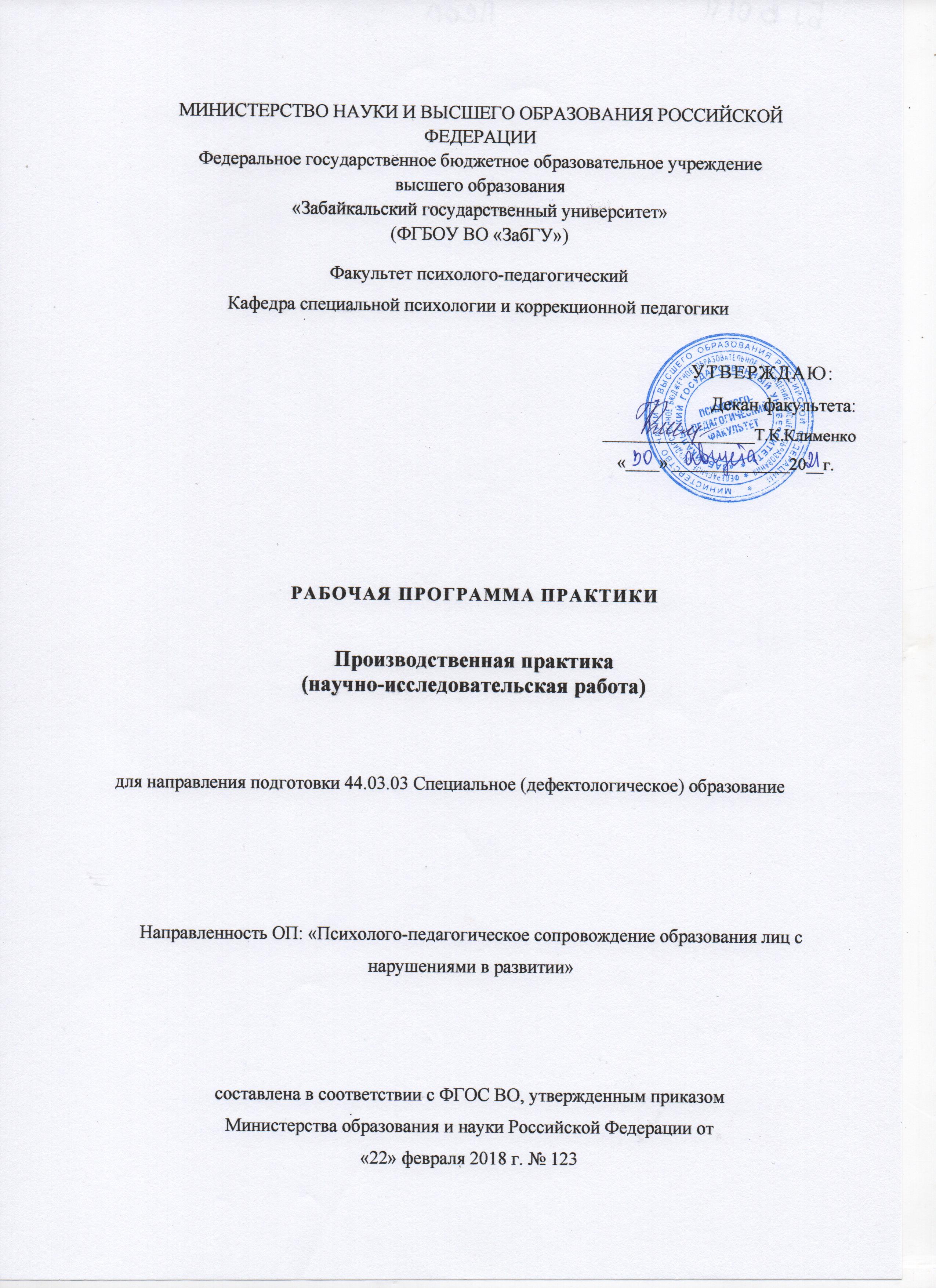 Цель и задачи производственной практики (научно-исследовательской работы).Цель проведения практики: формирование  у  студентов навыков  ведения самостоятельной  научно-исследовательской  работы  с  использованием  современных  диагностических, коррекционно-развивающих  и информационных  технологий  в  области психолого-педагогического сопровождения лиц с ограниченными возможностями здоровья в  различных сферах  жизнедеятельности. Задачами  практики являются: - разработка программы научного исследования на основе постановки целей, определения объекта, предмета, задач, гипотезы, методов и методик исследования;- формирование  способности  и  готовности  к  проектированию,  организации, реализации  и  оценке  результатов  научного  исследования  в  сфере  психолого-педагогического сопровождения лиц с ограниченными возможностями в различных  сферах  жизнедеятельности  с  использованием  современных  методов  науки,  а также информационных и инновационных технологий; - развитие  творческого  мышления  и  самостоятельности  в  научно-исследовательской деятельности  в  области психолого-педагогического сопровождения лиц с ограниченными возможностями здоровья; - подготовка и представление итогов проделанной работы в виде отчетов, статей и т.д.; - формирование  способности  и  готовности  к  осуществлению  профессионального  и личностного самообразования и саморазвития.Место практики в структуре образовательной программыПроизводственная практика (научно-исследовательская работа) является обязательным видом учебной работы студента, входит в блок 2 «Практики» ФГОС ВО 3++ по направлению подготовки 44.03.03 Специальное (дефектологическое) образование.Научно-исследовательская  работа  является  особым  видом  деятельности студентов,  интегрирующим  психолого-педагогические,  клинико-психологические  и коррекционно-педагогические  знания,  умения  и  навыки,  а  также  опыт  использования диагностических  и  коррекционно-педагогических  технологий  в  сфере  сопровождения детей с ОВЗ и их семей в современном социокультурном пространстве.Содержание производственной практики «Научно-исследовательская работа» опирается на освоенные студентами дисциплин базовой и вариативной части 1 блока,  Производственная практика «Научно-исследовательская работа» является по своей направленности установочной для студентов в плане реализации научных исследований и подготовки выпускных квалификационных работ бакалавра.Практика проводится в 7 семестре по очной форме обучения.Практика предназначена для закрепления знаний, умений и навыков, полученных при изучении следующих разделов образовательной программы:Способы, формы и места проведения  практикиСпособ проведения НИР – стационарная, выездная (по личному заявлению студента).Форма проведения НИР – дискретная. Практика проводится в профильных учреждениях: в образовательных учреждениях разного типа (детских садах, школах), центрах психолого-медико-педагогического сопровождения («ДАР», «Доверие», «Девять сил» и др.), в медицинских учреждениях (психиатрических больницах, психоневрологическом диспансере), на профильной кафедре (специальной психологии и коррекционной педагогики) и др.Тематика  и  содержание  научно-исследовательской  работы  определяется  темой ВКР студента.  Результаты  научно-исследовательской  работы используются при подготовке выпускных квалификационных работ бакалавра. Для инвалидов и лиц с ОВЗ выбор мест прохождения практик согласуется с требованиями их доступности для данных обучающихся.Перечень планируемых результатов обучения при прохождении практики, соотнесенных с планируемыми результатами освоения образовательной программыПроцесс прохождения практики направлен на формирование следующих компетенций:Таблица 1Объём и содержание практикиОбщая трудоемкость практики составляет 12  зачетных единиц, 432 часа (8 недель).Формы отчетности по практике- Дневник практики, в  котором отражен алгоритм деятельности обучающегося в период практики (приложение 1). - Отчет по практике, который является документом обучающегося, отражающим, выполненную им работу во время практики, полученные им организационные и технические навыки и знания. Требования по оформлению отчёта по практике представлены в МИ 01-02-2018  «Общие требования к построению и оформлению учебной текстовой документации», в приложении 2 представлен пример оформления титульного листа и структуры отчёта по практике.- Доклад и презентация по итогам прохождения практики (представляется на заключительной конференции).Фонд оценочных средств для проведения промежуточной аттестации по практикеПромежуточная аттестация по практике  проводится в виде дифференцированного зачёта.Фонд оценочных средств для проведения текущего контроля успеваемости и промежуточной аттестации по практике разработан в соответствии с Положением о формировании фондов оценочных средств для проведения текущего контроля успеваемости, промежуточной и государственной итоговой аттестации и представлен  в приложении к программе практики.Перечень учебной литературы и ресурсов сети Интернет, необходимых для проведения практики Основная литератураПечатные изданияБережнова Елена Викторовна. Основы учебно-исследовательской деятельности студентов : учебник / Бережнова Елена Викторовна, Краевский Володар Викторович. - 6-е изд., стер. - Москва : Академия, 2010. - 128 с. - (Среднее профессиональное образование 97). Безуглов  И.Г. Основы научного исследования : учеб. пособие / Безуглов Иван Григорьвич, Лебединский Владимир Васильевич, Безуглов Александр Иванович. - Москва : Академический Проект, 2008. - 194 с. - (Московский открытый социальный факультет). - ISBN 978-5-8291-1000-0 : 230-80.Издания из ЭБСБусыгина Н.П. Качественные и количественные методы исследований в психологии : Учебник / Бусыгина Наталья Петровна; Бусыгина Н.П. - М. : Издательство Юрайт, 2017. - 423. http://www.biblio-online.ru/book/C0B72CE7-A1A1-4CEC-B4D2-66F7F72C46D7. Шипилина, Л.А. Методология и методы психолого-педагогических исследований [Электронный ресурс] : учеб. пособие для аспирантов и магистрантов по направлению "Педагогика" / Шипилина Л.А. - 7-е изд., стереотип. - М. : ФЛИНТА, 2016. - ISBN 978-5-9765-1173-6. http://www.studentlibrary.ru/book/ISBN9785976511736.htmlДополнительная литература Печатные изданияБорытко Николай Михайлович. Методология и методы психолого-педагогических исследований : учеб. пособие / Борытко Николай Михайлович, Моложавенко Александра Владимировна, Соловцова Ирина Афанасьева ; под ред. Н. М. Борытко. - 2-е изд., стер. - Москва : Академия, 2009. - 320 с.Загвязинский Владимир Ильич. Методология и методы психолого-педагогического исследования : учеб. пособие / Загвязинский Владимир Ильич, Атаханов Разиюлло. - 5-е изд., испр. - Москва : Академия, 2008. - 208с.Сарапулов Владимир Алексеевич. Опытно-экспериментальная работа в практике современного образования : от идеи до результата : научно-метод. пособие / Сарапулов Владимир Алексеевич. - Чита : Экспресс-издательство, 2006. - 340с. - ISBN 5-9566-0050-08.2.2. Издания из ЭБС1. Образцов П.И. Методология педагогического исследования : Учебное пособие / Образцов Павел Иванович; Образцов П.И. - 2-е изд. - М. : Издательство Юрайт, 2017. - 132. http://www.biblio-online.ru/book/1DE7B99B-A4F3-45C4-AB5C-6DE809EA8C10Ресурсы сети «Интернет»Перечень информационных технологий, используемых при проведении практики, включая перечень программного обеспечения и информационных справочных систем Базы данных, информационно-справочные и поисковые системыКаждому студенту предоставляется возможность индивидуального дистанционного доступа из любой точки, в которой имеется Интернет, к информационно-справочным и поисковым системам, электронно-библиотечным системам, с которыми у вуза заключен договор. Перечень программного обеспеченияПрограммное обеспечение общего назначения: Microsoft Windows, Microsoft Office.Материально-техническое обеспечение практики Методические рекомендации для обучающихся по прохождению практикиСодержание научно-исследовательской работы, осуществляемой студентами во время практики, определяется индивидуальными исследовательскими темами (темами выпускных квалификационных работ). Участие студента в  установочной конференции предполагает определение содержания исследования и постановку индивидуальных исследовательских задач. На основании определенной темы исследования студент самостоятельно формулирует научно-исследовательские задачи, определяет понятийный аппарат и методологические основы  своего исследования.В соответствии с техническим заданием, выданным научным руководителем, студент составляет программу эмпирического (экспериментального, прикладного) исследования.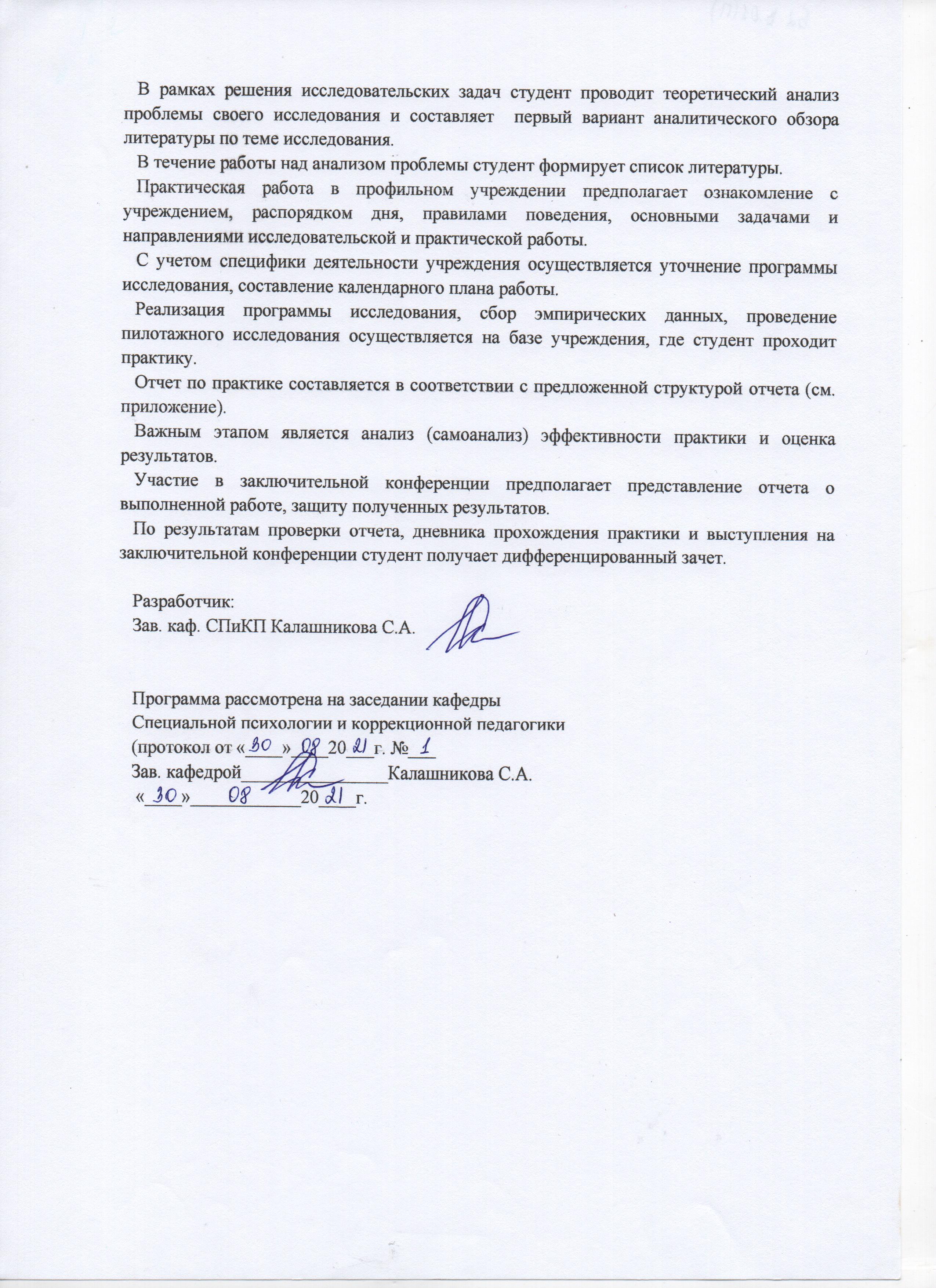 Приложение 1Приложение 2Примерная форма отчета по практикеМИНИСТЕРСТВО НАУКИ И ВЫСШЕГО ОБРАЗОВАНИЯ РОССИЙСКОЙ ФЕДЕРАЦИИФедеральное государственное бюджетное образовательное учреждениевысшего образования«Забайкальский государственный университет»(ФГБОУ ВО «ЗабГУ»)Психолого-педагогический факультетКафедра специальной психологии и коррекционной педагогикиОТЧЕТпо производственной практике «Научно-исследовательская работа»в ____________________________________________________(полное наименование организации)обучающегося  ________________________________________________________________(фамилия, имя, отчество)Курс___ Группа _________Направление подготовки 44.03.03 «Специальное (дефектологическое) образование» Направленность ОП: Психолого-педагогическое сопровождение образования лиц с нарушениями в развитииРуководитель практики от вуза ____________________________________ (Ученая степень, должность, Ф.И.О.)Руководитель практики от предприятия _____________________________ (должность, Ф.И.О.)подпись,  печатьг. Чита 20___Структура отчёта о прохождении практики Приложение 3ФОНД ОЦЕНОЧНЫХ СРЕДСТВдля проведения  аттестации обучающихсяпо производственной практике «Научно-исследовательская работа»для направления подготовки 44.03.03  «Специальное (дефектологическое) образование»Направленность программы: Психолого-педагогическое сопровождение образования лиц с нарушениями в развитии Описание показателей (дескрипторов) и критериев оценивания компетенций на различных этапах их формированияКонтроль качества освоения практики включает в себя текущий контроль успеваемости и промежуточную аттестацию. Текущий контроль успеваемости и промежуточная аттестация обучающихся проводятся в целях установления соответствия достижений обучающихся поэтапным требованиям образовательной программы к результатам обучения и формирования компетенций.Описание критериев и шкал оценивания 
результатов обучения по практике2.1. Критерии и шкалы оценивания результатов обучения при проведении текущего контроля успеваемости. Текущий контроль предназначен для проверки хода и качества формирования компетенций, стимулирования учебной работы обучаемых и совершенствования методики освоения новых знаний. Он обеспечивается проведением консультаций, проверкой выполнения заданий на каждом этапе практики. Контролируемые разделы практики, компетенции и оценочные средства представлены в таблице.Критерии и шкала оценивания ответов на теоретический вопросКритерии и шкала оценивания практических заданийКритерии и шкала оценивания диагностических данныхКритерии и шкала оценивания коррекционной программыКритерии и шкала оценивания отчета по практикеКритерии и шкала оценивания выступления с презентацией2.2. Критерии и шкалы оценивания результатов обучения при проведении промежуточной аттестации. Промежуточная аттестация предназначена для определения уровня освоения всего объема программы практики. Для оценивания результатов обучения при проведении промежуточной аттестации используется 4-балльная шкала.Типовые контрольные задания или иные материалы, необходимые для оценки знаний, умений, навыков и (или) опыта деятельности, характеризующих этапы формирования компетенций в процессе освоения образовательной программы3.1. Оценочные средства текущего контроля успеваемости . Теоретические вопросы для собеседования1. В чем состоит актуальность выбранного направления исследования?2. Сформулируйте тему своего исследования. Как может быть обозначена цель исследования в рамках выбранной темы?3. Сформулируйте задачи исследования. В чем их актуальность? Из чего исходили при их формулировке?4. Определите основные понятия, используемые в исследовании. Каково их содержание?5. Какие теории, подходы, принципы выбраны Вами в качестве теоретико-методологических основ исследования? Раскройте их содержание.6. Сформулируйте рабочую гипотезу исследования. Из чего исходили при ее выдвижении? 7. Обозначьте этапы исследования. Из чего исходили при составлении программы исследования? Определите тип своего исследования.8. Какие методы и методики выбраны для проведения исследования? Обоснуйте свой выбор.9. В чем состоит теоретическая и практическая значимость Вашего исследования?Практические задания1. Определите объект и предмет исследования, исходя из того, что объект исследования – это поле, которое рассматривается в исследовании, а предмет исследования – аспект рассмотрения. Предмет исследования дает представление о том, как рассматриваются объекты, какие новые свойства, отношения, функции объекта раскрывает исследование. 2. Определите структуру выпускной квалификационной работы (ВКР): Введение, Первая глава, Вторая глава, Третья глава (при наличии), Заключение, Список литературы, Приложения. 3. Определите цель исследования. Конкретизируйте ее в задачах. Соотнесите задачи исследования с главами ВКР.4. Определите отвечающую задачам программу исследования (схему, этапы). Соотнесите этапы исследования с задачами и гипотезой.3.2. Оценочные средства промежуточной аттестацииПрактические задания, выполнение которых включается в отчет Составьте список литературы по теме исследования (не менее 30 источников).Проведите ознакомительную работу в учреждении, в котором планируется реализация исследования: распорядком дня, правилами поведения, основными задачами и направлениями исследовательской и практической работы. На основании анализа полученной информации уточните программу исследования и составьте календарный план работы.Представьте программу Вашего исследования, этапы его проведения и их содержание. Порядок разработки программы исследования1) Определение научного аппарата исследования:- формулирование темы исследования и обоснование ее актуальности;- определение объекта и предмета исследования;- определение цели и задач исследования;- формулирование гипотезы исследования;- определение теоретико-методологических оснований исследования.2) Описание методики и организации проведения психолого-педагогического исследования:- определение типа исследования;- выделение и описание этапов исследования;- выбор методов исследования;- выбор и обоснование конкретных методик для проведения диагностических срезов;- определение и обоснование задач психолого-педагогического сопровождения (в соответствии с задачами исследования);- выбор и обоснование методик психолого-педагогического сопровождения (в соответствии с задачами исследования);- определение критериев и способов оценки результатов исследования;- выбор и обоснование подходов и способов анализа и интерпретации полученных результатов;- определение способов представления результатов психолого-педагогического исследования.К дифференцированному зачету обучающийся представляет:1. Отчет, который является документом обучающегося, отражающим, выполненную им работу во время практики2. Дневник, являющийся документом обучающегося во время прохождения практики, характеризующим и подтверждающим прохождение практики. В нем отражается текущая работа в процессе практики: выданное индивидуальное задание на практику; анализ состава и содержания выполненной практической работы с указанием структуры, объемов, сроков выполнения и ее оценки руководителем практики от организации; краткая характеристика и оценка работы обучающегося в период практики руководителем практики от организации. По окончании практики дневник, подписанный руководителем практики, предоставляется на кафедру. 3. Доклад и презентация по итогам прохождения практики (представляется на заключительной конференции).Методические материалы, определяющие процедуру оценивания знаний, умений, навыков и (или) опыта деятельности, характеризующих этапы формирования компетенций4.1. Описание процедур проведения текущего контроля успеваемости студентов.В таблице представлено описание процедур проведения контрольно-оценочных мероприятий текущего контроля успеваемости студентов, в соответствии с рабочей программой практики, и процедур оценивания результатов обучения с помощью спланированных оценочных средств.4.2. Описание процедуры проведения промежуточной аттестации –дифференцированного зачетаПри определении уровня достижений обучающихся на дифференцированном зачёте обращается особое внимание на следующее:– даны полные, развернутые ответы на поставленные вопросы;– ответ логичен, доказателен;– теоретические положения подкреплены примерами из практики;– отчет представлен в требуемой форме со всей необходимой информацией;– дневник представлен в требуемой форме со всей необходимой информацией.– качественно и своевременно выполнены задания по практикеи т.д.Руководитель практики от профильной организации:– пишет отзыв руководителя о выполнении студентом плана практики;- выставляет оценку за выполнение студентом программы практики;- заверяет дневник практики подписями (3 раза) и печатью учреждения.При оценивании необходимо руководствоваться следующими критериями:  – качество и своевременность выполнения обучающимся работ;– качество ведения отчетной документации;– исполнительская дисциплина обучающегося.Руководитель практики от кафедры:– пишет отзыв о выполнении обучающимся плана практики;– заполняет аттестационный лист по практике, оценивая уровни сформированности компетенций (качество выполнения обучающимся работ индивидуального задания) у обучающегося; результаты оценивания заносит в следующую таблицу (уровень сформированности компетенции отмечается в таблице, например, знаком «+»; если за компетенцией закреплено несколько видов работы, то при оценивании уровня сформированности компетенции учитываются все виды работы):Руководитель практики от кафедры оценивает выполнение обучающимся индивидуального задания на практику на основании отчета студента о результатах практики, отзыва руководителя практики от профильной организации, в соответствии с рабочей темой ВКР, определенной научным руководителем ВКР до выхода студента на практику, и рабочей программой производственной практики «Научно-исследовательская работа».№п/пНаименование компетенцииПредшествующие разделы, дисциплины ОПОППоследующие разделы, дисциплины ОПОПУК-1Основы математической обработки информацииСпециальная психологияСпециальная педагогикаУчебная практика (ознакомительная)Учебная практика (получение первичных навыков научно-исследовательской работыУчебная практика (научно-исследовательская работа)Производственная практика (преддипломная)Выполнение и защита выпускной квалификационной работыУК-2Производственная практика (преддипломная)Выполнение и защита выпускной квалификационной работыУК-6Психолого-педагогические и этические основы профессиональной деятельности дефектолога Учебная практика (ознакомительная)Производственная практика (преддипломная)Выполнение и защита выпускной квалификационной работыОПК-2Общеметодические основы обучения в специальных образовательных учреждениях Производственная практика (проектно-технологическая)Инклюзивное образование обучающихся с ОВЗТьюторское сопровождение обучающихся с ограниченными возможностями здоровьяОрганизационно-методическая деятельность педагога-психологаПроектирование образовательных программ для воспитанников и обучающихся с ограниченными возможностями здоровьяПроизводственная практика (преддипломная)Выполнение и защита выпускной квалификационной работыОПК-6Психолого-педагогическая диагностикаУчебная практика (технологическая)Производственная практика (проектно-технологическая)Инклюзивное образование обучающихся с ОВЗТьюторское сопровождение обучающихся с ограниченными возможностями здоровьяОрганизационно-методическая деятельность педагога-психологаПроизводственная практика (преддипломная)Выполнение и защита выпускной квалификационной работыОПК-8Специальная психологияСпециальная педагогикаОрганизация учебно-исследовательской работы в области специальной психологии и коррекционной педагогикиПсихолого-педагогическая диагностикаУчебная практика (получение первичных навыков научно-исследовательской работыУчебная практика (научно-исследовательская работа)Сурдопсихология с основами сурдопедагогикиТифлопсихология с основами тифлопедагогикиИзучение, образование и реабилитация лиц с нарушениями опорно-двигательного аппаратаПсихология детей с задержками психического развития и организация коррекционно-развивающего обученияПсихология детей с интеллектуальными нарушениями и основы олигофренопедагогикиПсихология детей с нарушениями речи и основы логопедииИзучение, образование и реабилитация лиц с нарушениями аутистического спектраУчебная практика (технологическая)Производственная практика (проектно-технологическая)Изучение, образование и реабилитация лиц с комплексными нарушениями в развитииПроизводственная практика (преддипломная)Выполнение и защита выпускной квалификационной работыПК-1Производственная практика (проектно-технологическая)Психолого-педагогические технологии коррекционной работыПрактикум по решению профессиональных задач в области коррекционно-педагогической деятельностиСовременные подходы и психологические технологии в работе с детьми с нарушениями в развитииПроизводственная практика (преддипломная)Выполнение и защита выпускной квалификационной работыПК-2Специальная психологияСпециальная педагогикаУчебная практика (ознакомительная)Учебная практика (получение первичных навыков научно-исследовательской работыОрганизация учебно-исследовательской работы в области специальной психологии и коррекционной педагогикиУчебная практика (научно-исследовательская работа)Сурдопсихология с основами сурдопедагогикиТифлопсихология с основами тифлопедагогикиИзучение, образование и реабилитация лиц с нарушениями опорно-двигательного аппаратаПсихология детей с задержками психического развития и организация коррекционно-развивающего обученияПсихология детей с интеллектуальными нарушениями и основы олигофренопедагогикиПсихология детей с нарушениями речи и основы логопедииИзучение, образование и реабилитация лиц с нарушениями аутистического спектраУчебная практика (технологическая)Производственная практика (проектно-технологическая)Психолого-педагогические и этические основы профессиональной деятельности дефектологаОбщеметодические основы обучения в специальных образовательных учрежденияхИнклюзивное образование обучающихся с ОВЗПроизводственная практика (проектно-технологическая)Психопрофилактика и технологии просветительской деятельности в психолого-педагогической практикеПрактикум по решению профессиональных задач в области диагностической деятельностиПрактикум по решению профессиональных задач в области коррекционно-педагогической деятельностиИзучение, образование и реабилитация лиц с комплексными нарушениями в развитии Проектирование образовательных программ для воспитанников и обучающихся с ограниченными возможностями здоровьяПроизводственная практика (преддипломная)Выполнение  и защита выпускной квалификационной работыПК-3Организация учебно-исследовательской работы в области специальной психологии и коррекционной педагогикиУчебная практика (научно-исследовательская работа)Сурдопсихология с основами сурдопедагогикиТифлопсихология с основами тифлопедагогикиИзучение, образование и реабилитация лиц с нарушениями опорно-двигательного аппаратаПсихология детей с задержками психического развития и организация коррекционно-развивающего обученияПсихология детей с интеллектуальными нарушениями и основы олигофренопедагогикиПсихология детей с нарушениями речи и основы логопедииИзучение, образование и реабилитация лиц с нарушениями аутистического спектраУчебная практика (технологическая)Производственная практика (проектно-технологическая)Общеметодические основы обучения в специальных образовательных учрежденияхИнклюзивное образование обучающихся с ОВЗДифференциальная диагностика лиц с нарушениями в развитииПсихолого-педагогические технологии коррекционной работыПроизводственная практика (проектно-технологическая)Психопрофилактика и технологии просветительской деятельности в психолого-педагогической практикеПрактикум по решению профессиональных задач в области коррекционно-педагогической деятельностиСовременные подходы и психологические технологии в работе с детьми с нарушениями в развитииИзучение, образование и реабилитация лиц с комплексными нарушениями в развитии Организационно-методическая деятельность педагога-психолога Проектирование образовательных программ для воспитанников и обучающихся с ограниченными возможностями здоровьяПроизводственная практика (преддипломная)Выполнение и защита выпускной квалификационной работыПК-4Сурдопсихология с основами сурдопедагогикиТифлопсихология с основами тифлопедагогикиИзучение, образование и реабилитация лиц с нарушениями опорно-двигательного аппаратаПсихология детей с задержками психического развития и организация коррекционно-развивающего обученияПсихология детей с интеллектуальными нарушениями и основы олигофренопедагогикиПсихология детей с нарушениями речи и основы логопедииИзучение, образование и реабилитация лиц с нарушениями аутистического спектраУчебная практика (технологическая)Производственная практика (проектно-технологическая)Общеметодические основы обучения в специальных образовательных учрежденияхРанняя помощь и реабилитация детей с проблемами здоровьяПсихолого-педагогические технологии коррекционной работыПрактикум по решению профессиональных задач в области коррекционно-педагогической деятельностиСовременные подходы и психологические технологии в работе с детьми с нарушениями в развитииИзучение, образование и реабилитация лиц с комплексными нарушениями в развитииОрганизационно-методическая деятельность педагога-психологаПроизводственная практика (преддипломная)Выполнение и защита выпускной квалификационной работыПК-5Учебная практика (технологическая)Производственная практика (проектно-технологическая)Инклюзивное образование обучающихся с ОВЗПсихологическое консультирование лиц с нарушениями в развитии и их семейПсихопрофилактика и технологии просветительской деятельности в психолого-педагогической практикеТьюторское сопровождение обучающихся с ограниченными возможностями здоровьяПроизводственная практика (преддипломная)Выполнение и защита выпускной квалификационной работыПК-6Психолого-педагогическая диагностикаУчебная практика (научно-исследовательская работа)Сурдопсихология с основами сурдопедагогикиТифлопсихология с основами тифлопедагогикиИзучение, образование и реабилитация лиц с нарушениями опорно-двигательного аппаратаПсихология детей с задержками психического развития и организация коррекционно-развивающего обученияПсихология детей с интеллектуальными нарушениями и основы олигофренопедагогикиПсихология детей с нарушениями речи и основы логопедииИзучение, образование и реабилитация лиц с нарушениями аутистического спектраУчебная практика (технологическая)Производственная практика (проектно-технологическая)Ранняя помощь и реабилитация детей с проблемами здоровьяДифференциальная диагностика лиц с нарушениями в развитииПрактикум по решению профессиональных задач в области диагностической деятельностиИзучение, образование и реабилитация лиц с комплексными нарушениями в развитии Тьюторское сопровождение обучающихся Производственная практика (преддипломная) с ограниченными возможностями здоровьяВыполнение и защита выпускной квалификационной работыПК-7Производственная практика (проектно-технологическая)Ранняя помощь и реабилитация детей с проблемами здоровьяПсихологическое консультирование лиц с нарушениями в развитии и их семейТьюторское сопровождение обучающихся с ограниченными возможностями здлровьяПроизводственная практика (преддипломная)Выполнение и защита выпускной квалификационной работыПланируемые результаты освоения образовательной программыПланируемые результаты освоения образовательной программыПланируемые результаты прохождения практикиКод и наименование компетенцииИндикаторы достижения компетенции, формируемые в рамках практикиДескрипторы: знания, умения, навыки и (или) опыт деятельностиУК-1. Способен осуществлять поиск, критический анализ и синтез информации, применять системный подход для решения поставленных задач УК-1.1. Демонстрирует знание особенностей системного и критического мышления и готовность к нему. Знать: особенности системного и критического мышленияУметь: системно мыслить и критически подходить в оценке изучаемых явленийВладеть: навыками системного мышления и критической оценки изучаемых явленийУК-1. Способен осуществлять поиск, критический анализ и синтез информации, применять системный подход для решения поставленных задач УК-1.2. Применяет логические формы и процедуры, способен к рефлексии по поводу собственной и чужой мыслительной деятельности. Знать: логические формы и процедурыУметь: осуществлять рефлексию по поводу собственной и чужой мыслительной деятельности Владеть: способами анализа изучаемых явлений с точки зрения логики на основе рефлексии. УК-1. Способен осуществлять поиск, критический анализ и синтез информации, применять системный подход для решения поставленных задач УК-1.3. Анализирует источник информации с точки зрения временных и пространственных условий его возникновения. Знать: способы анализа информации.Уметь: анализировать источник информации с точки зрения временных и пространственных условий его возникновения.Владеть: навыками анализа источника информации с точки зрения временных и пространственных условий его возникновения.УК-1. Способен осуществлять поиск, критический анализ и синтез информации, применять системный подход для решения поставленных задач УК-1.4. Анализирует ранее сложившиеся в науке оценки информации. Знать: ранее сложившиеся в науке оценки информации.Уметь: анализировать ранее сложившиеся в науке оценки информации.Владеть: навыками анализа ранее сложившиеся в науке оценки информации.УК-1. Способен осуществлять поиск, критический анализ и синтез информации, применять системный подход для решения поставленных задач УК-1.5. Сопоставляет разные источники информации с целью выявления их противоречий и поиска достоверных суждений. Знать: разные источники информации.Уметь: сопоставлять разные источники информации с целью выявления их противоречий и поиска достоверных суждений.Владеть: навыками анализа научной информации.УК-1. Способен осуществлять поиск, критический анализ и синтез информации, применять системный подход для решения поставленных задач УК-1.6. Аргументированно формирует собственное суждение и оценку информации, принимает обоснованное решенияУметь: аргументированно формировать собственное суждение и оценку информации, принимать обоснованные решенияВладеть: навыками формирования собственных суждений и оценки информации, принятия решенияУК-1. Способен осуществлять поиск, критический анализ и синтез информации, применять системный подход для решения поставленных задач УК-1.7. Определяет практические последствия предложенного решения задачи.Уметь: определять практические последствия предложенного решения исследовательской задачи.Владеть: навыками установления причинно-следственных связей.УК-2. Способен определять круг задач в рамках поставленной цели и выбирать оптимальные способы их решения, исходя из действующих правовых норм, имеющихся ресурсов и ограниченийУК-2.1. Определяет совокупность взаимосвязанных задач, обеспечивающих достижение поставленной цели, исходя из действующих правовых норм Знать: виды исследовательских задач.Уметь: определять совокупность взаимосвязанных исследовательских задач, обеспечивающих достижение поставленной цели, с учетом нормативных требований к исследованию.Владеть: навыками постановки исследовательских задач.УК-2. Способен определять круг задач в рамках поставленной цели и выбирать оптимальные способы их решения, исходя из действующих правовых норм, имеющихся ресурсов и ограниченийУК-2.2. Определяет ресурсное обеспечение для достижения поставленной цели. Знать: условия и средства реализации научного исследования.Уметь: определять ресурсное обеспечение для достижения цели научного исследования.Владеть: навыками поиска ресурсов для проведения научного исследования.УК-2. Способен определять круг задач в рамках поставленной цели и выбирать оптимальные способы их решения, исходя из действующих правовых норм, имеющихся ресурсов и ограниченийУК-2.3. Оценивает вероятные риски и ограничения в решении поставленных задач. Знать: недостатки различных типов научного исследования и применяемых методов.Уметь: оценивать вероятные риски и ограничения в решении исследовательских задач.Владеть: навыками анализа рисков и ограничений в решении исследовательских задач.УК-2. Способен определять круг задач в рамках поставленной цели и выбирать оптимальные способы их решения, исходя из действующих правовых норм, имеющихся ресурсов и ограниченийУК-2.4. Определяет ожидаемые результаты решения поставленных задач.Уметь: определять ожидаемые результаты исследовательских задач.Владеть: навыками анализа ожидаемых результатов решения исследовательских задач.УК-6. Способен управлять своим временем, выстраивать и реализовывать траекторию саморазвития на основе принципов образования в течение всей жизниУК-6.4. Критически оценивает эффективность использования времени и других ресурсов при решении поставленных целей и задач.Уметь: критически оценивать эффективность использования времени и других ресурсов при решении поставленных целей и задач.Владеть:  навыками оценки эффективности использования времени и других ресурсов при решении поставленных целей и задач.ОПК-2. Способен участвовать в разработке основных и дополнительных образовательных программ, разрабатывать отдельные их компоненты (в том числе с использованием информационно-коммуникационных технологий)ОПК-2.1. Анализирует источники, необходимые для планирования адаптированных основных и дополнительных образовательных программ, решения поставленного вопроса (проблемы). Знать: принципы планирования коррекционных программУметь: анализировать источники, необходимые для планирования коррекционных программ, решения поставленного вопросаВладеть: технологией планирования коррекционных программОПК-2. Способен участвовать в разработке основных и дополнительных образовательных программ, разрабатывать отдельные их компоненты (в том числе с использованием информационно-коммуникационных технологий)ОПК-2.2. Знает структуру и определяет содержание адаптированных основных и дополнительных образовательных программ, в том числе коррекционной программы и индивидуальных образовательных маршрутов, программ восстановительного обучения (реабилитации). Знать: структуру и определяет содержание коррекционной программы Уметь: определять содержание коррекционной программы ОПК-2. Способен участвовать в разработке основных и дополнительных образовательных программ, разрабатывать отдельные их компоненты (в том числе с использованием информационно-коммуникационных технологий)2.3. Осуществляет отбор информационно-коммуникационных технологий (ИКТ), используемых при реализации адаптированных основных и дополнительных образовательных программ, программ психолого- педагогической реабилитации.Знать: современные информационно-коммуникационные технологииУметь: осуществлять отбор информационно-коммуникационных технологий (ИКТ), используемых при реализации коррекционных программОПК-6. Способен использовать психолого-педагогические технологии в профессиональной деятельности, необходимые для индивидуализации обучения, развития, воспитания, в том числе обучающихся с особыми образовательными потребностямиОПК-6.1. Обосновывает применение психолого-педагогических технологий, необходимых для индивидуализации обучения, развития, воспитания, реабилитации обучающихся с ограниченны-ми возможностями здоровья. Знать: психолого-педагогические технологии, необходимые для индивидуализации обучения, развития, воспитания, реабилитации обучающихся с ограниченными возможностями здоровья.Уметь: обосновывать применение психолого-педагогических технологий, необходимых для индивидуализации обучения, развития, воспитания, реабилитации обучающихся с ограниченны-ми возможностями здоровья.Владеть: психолого-педагогическими технологиями, необходимыми необходимых для индивидуализации обучения, развития, воспитания, реабилитации обучающихся с ограниченны-ми возможностями здоровья.ОПК-6. Способен использовать психолого-педагогические технологии в профессиональной деятельности, необходимые для индивидуализации обучения, развития, воспитания, в том числе обучающихся с особыми образовательными потребностямиОПК-6.2. Демонстрирует приемы организации коррекционной работы с обучающимися, учитывающие их индивидуальные особенности психофизического развития и образовательные потребности.Знать: приемы организации коррекционной работы с обучающимися, учитывающие их индивидуальные особенности психофизического развития и образовательные потребности.Уметь: использовать приемы организации коррекционной работы с обучающимися, учитывающие их индивидуальные особенности психофизического развития и образовательные потребности.Владеть: навыками организации коррекционной работы с обучающимися, учитывающими их индивидуальные особенности психофизического развития и образовательные потребности.ОПК-8. Способен осуществлять педагогическую деятельность на основе специальных научных знанийОПК-8.1 Демонстрирует знания особенностей и закономерностей психофизического развития обучающихся разного возраста, в том числе с ограниченными возможностями здоровья. Знать: особенности и закономерности психофизического развития обучающихся разного возраста, в том числе с ограниченными возможностями здоровья.Уметь: анализировать особенности и закономерности психофизического развития обучающихся разного возраста, в том числе с ограниченными возможностями здоровья.ОПК-8. Способен осуществлять педагогическую деятельность на основе специальных научных знанийОПК-8.2. Осуществляет научно-методическое обоснование процесса образования обучающихся с ОВЗ. Знать: научно-методические основы процесса образования обучающихся с ОВЗ.Уметь: осуществлять научно-методическое обоснование процесса образования обучающихся с ОВЗ.ОПК-8. Способен осуществлять педагогическую деятельность на основе специальных научных знанийОПК-8.3. Владеет методами и приемами анализа педагогической ситуации, профессиональной рефлексии на основе специальных научных знаний.Знать: методы и приемы анализа педагогической ситуации, профессиональной рефлексии на основе специальных научных знаний.Уметь: анализировать педагогические ситуации, осуществлять профессиональную  рефлексию на основе специальных научных знаний.Владеть: методами и приемами анализа педагогической ситуации, профессиональной рефлексии на основе специальных научных знаний.ПК-1. Способен реализовывать программы коррекции нарушений развития, образования, психолого-педагогической реабилитации и социальной адаптации лиц с ОВЗ в образовательных организациях, а также в организациях здраво-охранения и социальной защитыПК-1.2. Планирует и проводит индивидуальные и групповые коррекционно-развивающие занятия для лиц с ОВЗ с учетом особенностей их психофизического развития, возраста и индивидуальных возможностей. Знать: принципы планирования и проведения индивидуальных и групповых коррекционно-развивающих занятий для лиц с ОВЗ с учетом особенностей их психофизического развития, возраста и индивидуальных возможностей.Уметь: планировать и проводить индивидуальные и групповые коррекционно-развивающие занятия для лиц с ОВЗ с учетом особенностей их психофизического развития, возраста и индивидуальных возможностей.Владеть: навыками планирования и проведения коррекционно-развивающих занятий для лиц с ОВЗ с учетом особенностей их психофизического развития, возраста и индивидуальных возможностей.ПК-1. Способен реализовывать программы коррекции нарушений развития, образования, психолого-педагогической реабилитации и социальной адаптации лиц с ОВЗ в образовательных организациях, а также в организациях здраво-охранения и социальной защитыПК-1.3. Использует возможности коррекционно-образовательной среды для социализации и профессионального становления лиц с ОВЗ. Знать: возможности коррекционно-образовательной среды для социализации и профессионального становления лиц с ОВЗ Уметь: осуществлять поиск ресурсов коррекционно-образовательной среды для социализации и профессионального становления лиц с ОВЗВладеть: приемами использования ресурсов коррекционно-образовательной среды для социализации и профессионального становления лиц с ОВЗ.ПК-1. Способен реализовывать программы коррекции нарушений развития, образования, психолого-педагогической реабилитации и социальной адаптации лиц с ОВЗ в образовательных организациях, а также в организациях здраво-охранения и социальной защитыПК-1.4. Осуществляет систематический контроль динамики развития лиц с ОВЗ, проводит индивидуальный мониторинг результатов образования при использовании способов, содержания и методов, учитывающих индивидуальные возрастные и особые образовательные потребности обучающихся с ОВЗ.Знать: принципы и способы осуществления контроля динамики развития лиц с ОВЗ с учетом индивидуальных возрастных и особых образовательных потребностей обучающихся с ОВЗ.Уметь: осуществлять контроль динамики развития лиц с ОВЗ, проводить индивидуальный мониторинг результатов образования при использовании способов, содержания и методов, учитывающих индивидуальные возрастные и особые образовательные потребности обучающихся с ОВЗ.Владеть: методами и приемами оценки динамики развития лиц с ОВЗ и индивидуального мониторинга результатов образования.ПК-1. Способен реализовывать программы коррекции нарушений развития, образования, психолого-педагогической реабилитации и социальной адаптации лиц с ОВЗ в образовательных организациях, а также в организациях здраво-охранения и социальной защитыПК-1.5. Подбирает, адаптирует и применяет педагогические средства индивидуализации образовательного процесса.Знать: педагогические средства индивидуализации образовательного процесса.Уметь: подбирать и адаптировать педагогические средства индивидуализации образовательного процесса.Владеть: педагогическими средствами индивидуализации образовательного процесса.ПК-2. Способен характеризовать актуальные проблемы профессиональной деятельности, проектировать пути их решения и анализировать полученные результатыПК-2.1. Демонстрирует готовность использовать обобщенные и систематизированные знания для постановки и решения исследовательских задач в области образования, психолого-педагогического сопровождения образования, абилитации, реабилитации и социальной адаптации лиц с ОВЗ. Знать: научные принципы постановки и решения исследовательских задач в области образования, психолого-педагогического сопровождения образования, абилитации, реабилитации и социальной адаптации лиц с ОВЗ.Уметь: использовать обобщенные и систематизированные знания для постановки и решения исследовательских задач в области образования, психолого-педагогического сопровождения образования, абилитации, реабилитации и социальной адаптации лиц с ОВЗ.ПК-2. Способен характеризовать актуальные проблемы профессиональной деятельности, проектировать пути их решения и анализировать полученные результатыПК-2.2. Демонстрирует готовность взаимодействовать с другими специалистами (учитель-дефектолог, логопед, социальный педагог) при обсуждении результатов психолого-педагогического исследования и планировании образовательных маршрутов для обучающихся с ОВЗ.Знать: технологию взаимодействия с другими специалистами (учитель-дефектолог, логопед, социальный педагог) при обсуждении результатов психолого-педагогического исследования и планировании образовательных маршрутов для обучающихся с ОВЗ.Уметь: взаимодействовать с другими специалистами при обсуждении результатов психолого-педагогического исследования и планировании образовательных маршрутов для обучающихся с ОВЗ.Владеть: технологией взаимодействия с другими специалистами при обсуждении результатов психолого-педагогического исследования и планировании образовательных маршрутов для обучающихся с ОВЗ. ПК-3. Способен планировать педагогическую деятельность, выбирать и использовать методическое и техническое обеспечение для реализации образовательных и/или реабилитационных программПК-3.1. Определяет цели и задачи, планирует содержание непрерывного образовательно-коррекционного процесса в соответствии с адаптированной основной общеобразовательной программой, специальной индивидуальной программой развития, программой коррекционной работы для лиц с ОВЗ; программы абилитации, реабилитации и социальной адаптации, и профессионального самоопределения в образовательных организациях, а также в иных организациях. Знать: принципы планирования коррекционно-образовательного процесса в соответствии с адаптированной основной общеобразовательной программой, специальной индивидуальной программой развития, программой коррекционной работы для лиц с ОВЗ; программы абилитации, реабилитации и социальной адаптации, и профессионального самоопределения в образовательных организациях, а также в иных организациях.Уметь: определять цели и задачи, планировать содержание непрерывного образовательно-коррекционного процесса в соответствии с адаптированной основной общеобразовательной программой, специальной индивидуальной программой развития, программой коррекционной работы для лиц с ОВЗ; программы абилитации, реабилитации и социальной адаптации, и профессионального самоопределения в образовательных организациях, а также в иных организациях.ПК-3. Способен планировать педагогическую деятельность, выбирать и использовать методическое и техническое обеспечение для реализации образовательных и/или реабилитационных программПК-3.2. Определяет задачи, содержание, этапы реализации программ диагностики и коррекции нарушений развития, социальной адаптации с учетом особых образовательных и социально-коммуникативных потребностей, индивидуальных особенностей лиц с ОВЗ. Знать: принципы планирования диагностики и коррекции нарушений развития, социальной адаптации с учетом особых образовательных и социально-коммуникативных потребностей, индивидуальных особенностей лиц с ОВЗ. Уметь: определять задачи, содержание, диагностики и коррекции нарушений развития, социальной адаптации с учетом особых образовательных и социально-коммуникативных потребностей, индивидуальных особенностей лиц с ОВЗ.Владеть: технологией проектирования программ диагностики и коррекции нарушений развития, социальной адаптации с учетом особых образовательных и социально-коммуникативных потребностей, индивидуальных особенностей лиц с ОВЗ.  ПК-3. Способен планировать педагогическую деятельность, выбирать и использовать методическое и техническое обеспечение для реализации образовательных и/или реабилитационных программПК-3.3. Демонстрирует способы аргументированного отбора и использования специальных учебных и дидактических материалов, технических средств (ассистирующих средств и технологий) в процессе реализации образовательных и реабилитационных программ с учетом индивидуальных и возрастных особенностей лиц с ОВЗ. Знать: способы аргументированного отбора и использования специальных учебных и дидактических материалов, технических средств (ассистирующих средств и технологий) в процессе реализации образовательных и реабилитационных программ с учетом индивидуальных и возрастных особенностей лиц с ОВЗ.Уметь: использовать способы аргументированного отбора и использования специальных учебных и дидактических материалов, технических средств (ассистирующих средств и технологий) в процессе реализации образовательных и реабилитационных программ с учетом индивидуальных и возрастных особенностей лиц с ОВЗ.ПК-3. Способен планировать педагогическую деятельность, выбирать и использовать методическое и техническое обеспечение для реализации образовательных и/или реабилитационных программПК-3.4. Оформляет программно-методическую, отчетную и др. документацию в соответствии с регламентами профессиональной деятельности. Знать: требования к оформлению программно-методической , отчетной и др. документации.Уметь: оформлять программно-методическую, отчетную и др. документацию в соответствии с регламентами профессиональной деятельности.Владеть: навыками работы с документацией.ПК-4 Способен организовать коррекционно-развивающую образовательную среду, отвечающую особым образовательным потребностям обучающихся с ОВЗ, требованиям безопасности и охраны здоровья обучающихсяПК-4.1. Определяет задачи организации и условия функционирования специальной образовательной среды с учетом особых образовательных потребностей лиц с ОВЗ. Знать: принципы организации специальной образовательной среды.Уметь: определять задачи организации и условия функционирования специальной образовательной среды с учетом особых образовательных потребностей лиц с ОВЗ.Владеть: технологией проектирования специальной образовательной среды.ПК-4 Способен организовать коррекционно-развивающую образовательную среду, отвечающую особым образовательным потребностям обучающихся с ОВЗ, требованиям безопасности и охраны здоровья обучающихсяПК-4.2. Обосновывает приоритетный выбор и реализацию жизне- и здоровьесберегающих технологий образования лиц с ОВЗ. Знать: здоровьесберегающие технологии в образовании лиц с ОВЗ.Уметь: обосновывать выбор здоровьесберегающих технологий образования лиц с ОВЗ.Владеть: здоровьесберегающими технологиями образования лиц с ОВЗ.ПК-5 Способен к реализации просветительских программ, способствующих формированию в обществе здорового образа жизни и толерантного отношения к лицам с ОВЗПК-5.4. Готов распространять информацию о роли психологических факторов в поддержании и сохранении психического и физического здоровья, в процессах воспитания и образования, абилитации, реабилитации и социальной адаптации, профессионального самоопределения лиц с ОВЗ. Знать: принципы разработки просветительских программ.Уметь: подбирать информацию о роли психологических факторов в поддержании и сохранении психического и физического здоровья, в процессах воспитания и образования, абилитации, реабилитации и социальной адаптации, профессионального самоопределения лиц с ОВЗ.Владеть: технологией просветительской деятельности.ПК-6. Способен проводить психолого-педагогическое изучение особенностей психофизического развития, образовательных возможностей, потребностей и достижений лиц с ОВЗПК-6.1. Анализирует документацию лиц с ОВЗ, оформленную организациями здравоохранения, социальной защиты, образования, культуры, спорта, правоохранительными органами. Знать: основную документацию лиц с ОВЗ.Уметь: анализировать документацию лиц с ОВЗ, оформленную организациями здравоохранения, социальной защиты, образования, культуры, спорта, правоохранительными органами.Владеть: умениями сбора информации  о лицах с ОВЗ на основании анализа документации.ПК-6. Способен проводить психолого-педагогическое изучение особенностей психофизического развития, образовательных возможностей, потребностей и достижений лиц с ОВЗПК-6.2. Подбирает и реализует методы психолого-педагогической диагностики с учетом индивидуальных особенностей, возрастного периода развития лиц с ОВЗ, в соответствии с психометрическими требованиями.Знать: методы психолого-педагогической диагностики с учетом индивидуальных особенностей, возрастного периода развития лиц с ОВЗ, в соответствии с психометрическими требованиями.Уметь: подбирать и адаптировать методы психолого-педагогической диагностики с учетом индивидуальных особенностей, возрастного периода развития лиц с ОВЗ, в соответствии с психометрическими требованиями.Владеть: технологией применения методов психолого-педагогической диагностики с учетом индивидуальных особенностей, возрастного периода развития лиц с ОВЗ, в соответствии с психометрическими требованиями.ПК-6. Способен проводить психолого-педагогическое изучение особенностей психофизического развития, образовательных возможностей, потребностей и достижений лиц с ОВЗПК-6.3. Осуществляет психолого-педагогическую диагностику.Знать: теоретические основы, принципы и средства психолого-педагогической диагностики.Уметь: использовать методы психолого-педагогической диагностики.Владеть: технологией организации психодиагностического процесса. ПК-6. Способен проводить психолого-педагогическое изучение особенностей психофизического развития, образовательных возможностей, потребностей и достижений лиц с ОВЗПК-6.4. Осуществляет анализ и оценку результатов психолого- педагогической диагностики лиц с ОВЗ.Знать: способы анализа и оценки результатов психолого- педагогической диагностики лиц с ОВЗ.Уметь: осуществлять анализ и оценку результатов психолого- педагогической диагностики лиц с ОВЗ. Владеть: технологией анализа и оценки результатов психолого- педагогической диагностики лиц с ОВЗ.ПК-6. Способен проводить психолого-педагогическое изучение особенностей психофизического развития, образовательных возможностей, потребностей и достижений лиц с ОВЗПК-6.5. Формулирует выводы и заключение по результатам диагностики лиц с ОВЗ.Знать: принципы построения заключения по результатам диагностики.Уметь: формулировать выводы и заключение по результатам диагностики лиц с ОВЗ.Владеть: технологией подготовки заключения по результатам диагностики лиц с ОВЗ.ПК-6. Способен проводить психолого-педагогическое изучение особенностей психофизического развития, образовательных возможностей, потребностей и достижений лиц с ОВЗПК-6.6. На основе результатов диагностики выявляет особые образовательные потребности, индивидуальные особенности, психологические затруднения лиц с ОВЗ.Знать: особые образовательные потребности, индивидуальные особенности, психологические затруднения лиц с ОВЗ.Уметь: выявлять на основе диагностики особые образовательные потребности, индивидуальные особенности, психологические затруднения лиц с ОВЗ.Владеть: технологией определения особых образовательных потребностей лиц с ОВЗ.ПК-6. Способен проводить психолого-педагогическое изучение особенностей психофизического развития, образовательных возможностей, потребностей и достижений лиц с ОВЗПК-6.7. Осуществляет оценку потенциала образовательной среды для проектирования и реализации индивидуальных образовательных маршрутов, учебных планов, проектовЗнать: способы оценки образовательной среды.Уметь: подбирать способы оценки потенциала образовательной среды для проектирования и реализации индивидуальных образовательных маршрутов, учебных планов, проектов Владеть: технологией оценки потенциала образовательной среды для проектирования и реализации индивидуальных образовательных маршрутов, учебных планов, проектовПК-7. Способен осуществлять консультирование и психолого-педагогическое сопровождение лиц с ОВЗ, членов их семей и представителей заинтересованного окружения по вопросам образования, развития, семейного воспитания и социальной адаптацииПК-7.1. Разрабатывает и предлагает лицам с ОВЗ и членам их семей и представителям заинтересованного окружения рекомендации по вопросам образования, развития, овладения средствами коммуникации, профессиональной ориентации, социальной адаптации. Знать: основы консультативной деятельности.Уметь: разрабатывать рекомендации по вопросам образования, развития, овладения средствами коммуникации, профессиональной ориентации, социальной адаптации.Владеть: технологией подготовки рекомендаций лицам с ОВЗ и членам их семей и представителям заинтересованного окружения по вопросам образования, развития, овладения средствами коммуникации, профессиональной ориентации, социальной адаптации.№ п/пРазделы (этапы) практикиВиды учебной деятельности на практике, включая самостоятельную работу обучающихся и трудоемкость(в часах)Виды учебной деятельности на практике, включая самостоятельную работу обучающихся и трудоемкость(в часах)Код, формируемой компетенции1.Подготовительный- Участие в  установочной конференции. - Постановка научно-исследовательских задач.10УК-2, УК-6, ПК-22.Ознакомительный- Ознакомление с учреждением, распорядком дня, правилами поведения, основными задачами и направлениями исследовательской и практической работы. - Уточнение программы исследования, составление календарного плана работы.10УК-6, ПК-23.Теоретический - Определение понятийного аппарата своего исследования.- Определение методологических основ своего  исследования. - Составление программы собственного эмпирического, экспериментального, прикладного исследования.- Проведение теоретического анализа проблемы своего исследования и составление  первого варианта аналитического обзора литературы по теме исследования.- Составление списка литературы по теме исследования.180УК-1, ОПК-2, ОПК-84.Эмпирический - Сбор эмпирических данных на базе учреждений, где студенты проходят практику. - Проведение пилотажного исследования.- Анализ результатов исследования.200ОПК-6, ПК-1, ПК-2, ПК-3, ПК-4, ПК-5, ПК-6, ПК-75.Заключительный- Составление аналитического отчета по практике.- Анализ эффективности практики. - Оценка результатов практики.- Участие в заключительной конференции.32УК-1, ПК-2, ПК-6№ п/пНазвание сайтаЭлектронный адрес1Национальная электронная библиотекаhttps://xn--90ax2c.xn--p1ai/2Российская национальная библиотекаhttp://www.nlr.ru/3Президентская библиотека им. Б.Н. Ельцинаhttps://www.prlib.ru/4Государственная научная педагогическая библиотека им. Ушинскогоhttp://www.gnpbu.ru/5Библиотека Российской Академии наукhttp://www.rasl.ru/ 6Электронная библиотека учебниковhttp://studentam.net/№ п/пНазвание сайтаЭлектронный адрес1Официальный сайт Института коррекционной педагогики РАО.http://www.ikprao.ru2Электронная библиотека E-library  http://www.elibrary.ru/3Официальный сайт Института проблем инклюзивного образования ГБОУ ВПО МГППУ                                             http://www.inclusive-edu.ru/4Аутизмhttp://www.autism.ru5Помощь детям и людям с отклонениями в развитииhttp://www.vitalhelp.org/6Детская личность.http://cpprk.reability.ru/7Дети с особенностями развития.http://www.specialneeds.ru/8Дефектолог.ру.http://www.defectolog.ru/9Особый ребенок.http://www.invalid-detstva.ru/index.php10Особое детствоhttp://www.osoboedetstvo.ruНаименование помещений для проведения учебных занятий и для самостоятельной работы обучающихсяОснащенность специальных помещений и помещений для самостоятельной работыУчебные аудитории для промежуточной аттестацииСостав оборудования и технических средств обучения указан в паспорте аудитории, закрепленной расписанием по факультетуУчебные аудитории для проведения групповых и индивидуальных консультацийСостав оборудования и технических средств обучения указан в паспорте аудитории, закрепленной расписанием по кафедреУчебные аудитории для текущей аттестацииСостав оборудования и технических средств обучения указан в паспорте аудитории, закрепленной расписанием по кафедреПомещение для самостоятельной работыСостав оборудования и технических средств обучения указан в паспорте аудитории, закрепленной расписанием по кафедреПрактика проходит на базе следующих организаций г. Читы согласно заключенным договорам:Комитет образования администрации городского округа «Город Чита» (и все подведомственные учреждения)	Министерство образования, науки и молодежной политики Забайкальского края (и все подведомственные учреждения)	Министерство труда и социальной защиты населения Забайкальского края (и все подведомственные учреждения)	Некоммерческий фонд содействия детям и подросткам с проблемами в развитии и гражданам, оказавшимся в трудной жизненной ситуации «Психолог»	Материально-техническое оснащение практики определяется местом ее прохождения и поставленными руководителем практики конкретными заданиями3. Оценка работы обучающегося на практикеЗаключение руководителя практики от профильной организации о работе обучающегося ______________________________________________________________________________________________________________________________________________________________________________________________________________________________________________________________________________________________________________________________________________________________________________________________________________________________________________________________________________________________________________________________________________________________________________________________________________________________________________________________________________________________________________________________________________________________________________________________________________Руководитель практики от профильной организации_____________________/_____________                                                                      (подпись)                       (Ф.И.О.)  4. Результаты практикиЗаключение руководителя практики от кафедры о работе обучающегося  ______________________________________________________________________________________________________________________________________________________________________________________________________________________________________________________________________________________________________________________________________________________________________________________________________________________________________________________________________________________________________________________________________________________________________________________________________________________________________________________________________________________________________________________________Руководитель практики от кафедры                     _____________________/_____________                                           (подпись)                                    (Ф.И.О.)  Оценка при защите__________________________МИНИСТЕРСТВО НАУКИ И ВЫСШЕГО ОБРАЗОВАНИЯ РОССИЙСКОЙ ФЕДЕРАЦИИФедеральное государственное бюджетное образовательное учреждениевысшего образования«Забайкальский государственный университет»(ФГБОУ ВО «ЗабГУ»)Психолого-педагогический факультет Кафедра специальной психологии и коррекционной педагогикиДневник прохождения  производственной практики «Научно-исследовательская работа»Студента _____курса____ группы _____формы обученияНаправление подготовки (специальность) 44.03.03 «Специальное (дефектологическое) образование» Фамилия__________________________________________________Имя, отчество _____________________________________________Сроки практики____________________________________________Руководитель практики от кафедры __________________________________________________________________________________________________(должность, звание, степень, фамилия, имя, отчество, номер телефона)Профильная организация:_____________________________________________________________________________________________(полное название предприятия/организации, на которое направлен студент для прохождения практики)Руководитель от профильной организации  _____________________                                                                     (должность, фамилия, имя, отчество, номер телефона)  Печать отдела кадров профильной организации«Утверждаю»Зав.кафедрой______________________«____»____________________ 20__   г.   1. Рабочий план проведения практики2. Индивидуальное задание на практику(составляется руководителем практики от кафедры)_____________________________________________________________________________________________________________________________________________________________________________________________________________________________________________________________________________________________________________________________________________________________________________________________________________________________________________________________________________________________________________________________________________________________________________________________________________________________________________________________________________________________________________________________________________________________________________________________________________________________________Руководитель практики от кафедры                             _____________________/_____________                                                             (подпись)                                (Ф.И.О.)  Руководитель практики от профильной организации_____________________/_____________                                                             (подпись)                                (Ф.И.О.)  ОГЛАВЛЕНИЕВВЕДЕНИЕ Название и краткая характеристика образовательного учреждения. Техническое задание по теме исследования.(1-2 стр.)1. ИНДИВИДУАЛЬНАЯ ПРОГРАММА ПРАКТИКИ НА ОСНОВЕ РАБОЧЕЙ ПРОГРАММЫ ПРАКТИКИ И ИНДИВИДУАЛЬНОЙ НАУЧНО-ИССЛЕДОВАТЕЛЬСКОЙ ТЕМЫ.Описание цели и задач практики, этапов практики и их содержания в соответствии с индивидуальной темой. Введение к выпускной квалификационной работеПервый вариант теоретического анализа проблемыСписок литературы по теме исследования(20-30  стр.)2. ОПИСАНИЕ ПРОЦЕССА И РЕЗУЛЬТАТОВ ПИЛОТАЖНОГО ИССЛЕДОВАНИЯОписание программы пилотажного исследования (этапы и организация исследования)Обоснование выбора исследовательских методов и методик и их описание.Методический и стимульный материал применяемых методик (можно разместить в приложении к отчету).Бланки, протоколы, рисунки и др., полученные в ходе диагностической работы (можно разместить в приложении к отчету).(15-20 стр.)3. ЗАКЛЮЧЕНИЕ Выводы по результатам практики(1-2 стр.)КомпетенцииПоказатели* (дескрипторы)Критерии в соответствии с уровнем освоения ОПКритерии в соответствии с уровнем освоения ОПКритерии в соответствии с уровнем освоения ОПОценочное средство КомпетенцииПоказатели* (дескрипторы)пороговый(удовлетворительно)55-69 балловстандартный(хорошо)70-84 баллаэталонный(отлично)85-100 балловОценочное средство УК-1ЗнатьУК-1.1. некоторые особенности системного и критического мышленияУК-1.2. отдельные логические формы и процедурыУК-1.3. основные способы анализа информации.УК-1.4. общие ранее сложившиеся в науке оценки информации.УК-1.5. некоторые  источники информации.УК-1.1. основные особенности  системного и критического мышленияУК-1.2. основные логические формы и процедурыУК-1.3. различные способы анализа информации.УК-1.4. ранее сложившиеся в науке оценки информации.УК-1.5. основные источники информации.УК-1.1. закономерности системного и критического мышленияУК-1.2. логические формы и процедурыУК-1.3. различные способы анализа информации.УК-1.4. ранее сложившиеся в науке оценки информации.УК-1.5. разные источники информации.Теоретический вопросОтчет по практикеПрезентация НИРУК-1УметьУК-1.1. критически подходить в оценке изучаемых явленийУК-1.2. осуществлять рефлексию по поводу собственной мыслительной деятельности УК-1.3. анализировать источник информации УК-1.4. анализировать отдельные ранее сложившиеся в науке оценки информации. УК-1.5. сопоставлять некоторые источники информации с целью выявления их противоречий и поиска достоверных суждений.УК-1.6. при оказании организующей помощи формировать собственное суждение и оценку информацииУК-1.7.при оказании организующей помощи определять практические последствия предложенного решения исследовательской задачи.УК-1.1. системно мыслить и критически подходить в оценке изучаемых явленийУК-1.2. осуществлять рефлексию по поводу собственной мыслительной деятельности УК-1.3. анализировать источник информации с точки зрения отдельных условий его возникновенияУК-1.4. анализировать ранее сложившиеся в науке оценки информации. УК-1.5. сопоставлять основные  источники информации с целью выявления их противоречий и поиска достоверных суждений.УК-1.6. формировать собственное суждение и оценку информации, принимать обоснованные решенияУК-1.7. определять основные практические последствия предложенного решения исследовательской задачи.УК-1.1. системно мыслить и критически подходить в оценке изучаемых явленийУК-1.2. осуществлять рефлексию по поводу собственной и чужой мыслительной деятельности УК-1.3. анализировать источник информации с точки зрения временных и пространственных условий его возникновенияУК-1.4. анализировать ранее сложившиеся в науке оценки информации. УК-1.5. сопоставлять разные источники информации с целью выявления их противоречий и поиска достоверных суждений.УК-1.6. аргументированно формировать собственное суждение и оценку информации, принимать обоснованные решенияУК-1.7. определять практические последствия предложенного решения исследовательской задачи.Теоретический вопросОтчет по практикеПрезентация НИРУК-1ВладетьУК-1.2. способами анализа изучаемых явлений УК-1.3. навыками анализа источника информацииУК-1.5. навыками анализа научной информации. УК-1.1. навыками критической оценки изучаемых явлений УК-1.2. отдельными способами анализа изучаемых явлений с точки зрения логики на основе рефлексии.УК-1.3. навыками анализа источника информации с точки зрения отдельных условий его возникновения.УК-1.4. навыками анализа ранее сложившиеся в науке оценки информации.УК-1.5. навыками анализа научной информации. УК-1.6. навыками формирования собственных суждений и оценки информацииУК-1.7: навыками установления отдельных причинно-следственных связей.УК-1.1. навыками системного мышления и критической оценки изучаемых явлений УК-1.2. способами анализа изучаемых явлений с точки зрения логики на основе рефлексии.УК-1.3. навыками анализа источника информации с точки зрения временных и пространственных условий его возникновения.УК-1.4. навыками анализа ранее сложившиеся в науке оценки информации.УК-1.5. навыками анализа научной информации. УК-1.6.: навыками формирования собственных суждений и оценки информации, принятия решения УК-1.7: навыками установления причинно-следственных связей.Теоретический вопросОтчет по практикеПрезентация НИРУК-2ЗнатьУК-2.1. отдельные виды исследовательских задач.УК-2.2  некоторые условия и средства реализации научного исследованияУК-2.3.общие недостатки научного исследования и применяемых методов.УК-2.1. основные виды исследовательских задач.УК-2.2  общие условия и средства реализации научного исследованияУК-2.3.основные недостатки различных типов научного исследования и применяемых методов.УК-2.1. виды исследовательских задач.УК-2.2  условия и средства реализации научного исследованияУК-2.3.недостатки различных типов научного исследования и применяемых методов.Теоретический вопросПрактическое заданиеУК-2УметьУК-2.1.определять отдельные исследовательские задачи с учетом нормативных требований к исследованию.УК-2.2. определять отдельные ресурсы для достижения цели научного исследования. УК-2.3. оценивать общие ограничения в решении исследовательских задач.УК-2.4. определять отдельные  ожидаемые результаты исследовательских задач.УК-2.1.определять основные исследовательские задачи, обеспечивающие достижение поставленной цели, с учетом нормативных требований к исследованию.УК-2.2. определять основное ресурсное обеспечение для достижения цели научного исследования. УК-2.3. оценивать основные риски и ограничения в решении исследовательских задач.УК-2.4. определять основные ожидаемые результаты исследовательских задач.УК-2.1.определять совокупность взаимосвязанных исследовательских задач, обеспечивающих достижение поставленной цели, с учетом нормативных требований к исследованию.УК-2.2. определять ресурсное обеспечение для достижения цели научного исследования. УК-2.3. оценивать вероятные риски и ограничения в решении исследовательских задач.УК-2.4. определять ожидаемые результаты исследовательских задач.Теоретический вопросПрактическое заданиеУК-2ВладетьУК-2.2. навыками поиска ресурсов для проведения научного исследования.УК-2.4. навыками анализа ожидаемых результатов решения исследовательских задач.УК-2.1.навыками постановки исследовательских задач.УК-2.2. навыками поиска основных ресурсов для проведения научного исследования.УК-2.3. навыками анализа основных рисков и ограничений в решении исследовательских задач.УК-2.4. навыками анализа ожидаемых результатов решения исследовательских задач.УК-2.1.навыками постановки исследовательских задач.УК-2.2. навыками поиска ресурсов для проведения научного исследования.УК-2.3. навыками анализа рисков и ограничений в решении исследовательских задач.УК-2.4. навыками анализа ожидаемых результатов решения исследовательских задач.Теоретический вопросПрактическое заданиеУК-6УметьУК-6.4. оценивать эффективность использования отдельных ресурсов при решении поставленных целей и задач.УК-6.4.критически оценивать эффективность использования основных ресурсов при решении поставленных целей и задач.УК-6.4.критически оценивать эффективность использования времени и других ресурсов при решении поставленных целей и задач.Теоретический вопросПрактическое заданиеУК-6ВладетьУК-6.4.  навыками оценки эффективности использования отдельных ресурсов при решении поставленных целей и задач.УК-6.4.  навыками критической оценки эффективности использования основных   ресурсов при решении поставленных целей и задач.УК-6.4.  навыками критической оценки эффективности использования времени и других ресурсов при решении поставленных целей и задач.Теоретический вопросПрактическое заданиеОПК-2ЗнатьОПК-2.1 отдельные принципы планирования адаптированных основных и дополнительных образовательных программОПК-2.2 общую  структуру адаптированных основных и дополнительных образовательных программ ОПК-2.3 современные информационно-коммуникационные технологииОПК-2.1 основные принципы планирования адаптированных основных и дополнительных образовательных программОПК-2.2  структуру и содержание программы коррекционной работы ОПК-2.3 современные информационно-коммуникационные технологииОПК-2.1 принципы планирования адаптированных основных и дополнительных образовательных программОПК-2.2  структуру и определяет содержание коррекционной программы ОПК-2.3 современные информационно-коммуникационные технологииТеоретический вопросПрактическое заданиеАнализ диагностических данныхАнализ коррекционной программыОПК-2УметьОПК-2.1 отбирать источники, необходимые для планирования коррекционных программ, решения поставленного вопроса ОПК-2.2 определять задачи и структуру коррекционной программыОПК-2.3 осуществлять отбор информационно-коммуникационных технологий (ИКТ), используемых при реализации коррекционных программОПК-2.1 анализировать источники, необходимые для планирования коррекционных программ ОПК-2.2 определять основное содержание коррекционной программыОПК-2.3 осуществлять отбор информационно-коммуникационных технологий (ИКТ), используемых при реализации коррекционной программыОПК-2.1 анализировать источники, необходимые для планирования коррекционных программ, решения поставленного вопроса ОПК-2.2 определять содержание коррекционных программ ОПК-2.3 осуществлять отбор информационно-коммуникационных технологий (ИКТ), используемых при реализации коррекционных программ, с учетом индивидуальных особенностей обучающихсяТеоретический вопросПрактическое заданиеАнализ диагностических данныхАнализ коррекционной программыОПК-2ВладетьОПК-2.1. умением  планирования коррекционных программОПК-2.1. технологией планирования коррекционных программОПК-2.1. технологией планирования коррекционных программТеоретический вопросПрактическое заданиеАнализ диагностических данныхАнализ коррекционной программыОПК-6ЗнатьОПК-6.1 содержание понятия «индивидуализация» обучения, развития, воспитания, реабилитации обучающихся с ОВЗОПК-6.2. отдельные приемы организации коррекционной работы с обучающимися, учитывающие их индивидуальные особенности психофизического развития и образовательные потребности.ОПК-6.1 основные психолого-педагогические технологии, необходимые для индивидуализации обучения, развития, воспитания, реабилитации обучающихся с ограниченными возможностями здоровья.ОПК-6.2. основные приемы организации коррекционной работы с обучающимися, учитывающие их индивидуальные особенности психофизического развития и образовательные потребности.ОПК-6.1 психолого-педагогические технологии, необходимые для индивидуализации обучения, развития, воспитания, реабилитации обучающихся с ограниченными возможностями здоровья.ОПК-6.2. приемы организации коррекционной работы с обучающимися, учитывающие их индивидуальные особенности психофизического развития и образовательные потребности.Практическое заданиеАнализ диагностических данныхАнализ коррекционной программыОПК-6УметьОПК-6.2.  использовать некоторые приемы организации коррекционной работы с обучающимися, учитывающие их индивидуальные особенности психофизического развития и образовательные потребности.ОПК-6.1. обосновывать применение основных психолого-педагогических технологий индивидуализации обучения, развития, воспитания, реабилитации обучающихся с ОВЗОПК-6.2.  использовать основные приемы организации коррекционной работы с обучающимися, учитывающие их индивидуальные особенности психофизического развития и образовательные потребности.ОПК-6.1. обосновывать применение психолого-педагогических технологий индивидуализации обучения, развития, воспитания, реабилитации обучающихся с ОВЗ ОПК-6.2.  использовать приемы организации коррекционной работы с обучающимися с учетом  их индивидуальных особенностей психофизического развития и образовательных потребностей.Практическое заданиеАнализ диагностических данныхАнализ коррекционной программыОПК-6ВладетьОПК-6.1. некоторыми психолого-педагогическими технологиями индивидуализации обучения, развития, воспитания, реабилитации обучающихся с ОВЗ  ОПК-6.2. навыками учета индивидуальных особенностей психофизического развития и образовательных потребностей обучающихсяОПК-6.1. основными психолого-педагогическими технологиями индивидуализации обучения, развития, воспитания, реабилитации обучающихся с ОВЗОПК-6.2. навыками организации коррекционной работы с обучающимися с учетом  их индивидуальных особенностей психофизического развития и образовательных потребностей.ОПК-6.1. психолого-педагогическими технологиями индивидуализации обучения, развития, воспитания, реабилитации обучающихся с ОВЗОПК-6.2. навыками организации коррекционной работы с обучающимися, учитывающими их индивидуальные особенности психофизического развития и образовательные потребности.Практическое заданиеАнализ диагностических данныхАнализ коррекционной программыОПК-8ЗнатьОПК-8.1 особенности психофизического развития обучающихся разного возраста, в том числе с ОВЗОПК-8.2 основные принципы образования обучающихся с ОВЗ.ОПК-8.1 особенности и общие закономерности психофизического развития обучающихся разного возраста, в том числе с ОВЗОПК-8.2 научно-методические основы процесса образования обучающихся с ОВЗ.ОПК-8.3 общие методы и приемы анализа педагогической ситуации на основе специальных научных знаний.ОПК-8.1 общие и специфические закономерности психофизического развития обучающихся разного возраста, в том числе с ОВЗОПК-8.2 научно-методические основы процесса образования обучающихся с ОВЗ.ОПК-8.3 методы и приемы профессиональной рефлексии на основе специальных научных знаний.Теоретический вопросОПК-8УметьОПК-8.1. анализировать особенности психофизического развития обучающихся разного возраста, в том числе с ОВЗОПК-8.2 осуществлять научно-методическое обоснование приемов и средств обучения детей с ОВЗ.ОПК-8.1. анализировать общие закономерности психофизического развития обучающихся разного возраста, в том числе с ОВЗ ОПК-8.2 осуществлять научно-методическое обоснование процесса образования обучающихся с ОВЗ.ОПК-8.3 анализировать педагогические ситуации на основе специальных научных знаний.ОПК-8.1. анализировать особенности и закономерности психофизического развития обучающихся разного возраста, в том числе с ОВЗ ОПК-8.2 осуществлять научно-методическое обоснование процесса образования обучающихся с ОВЗ.ОПК-8.3 осуществлять профессиональную  рефлексию на основе специальных научных знаний.ОПК-8ВладетьОПК-8.3 методами и приемами анализа педагогической ситуацииОПК-8.3 методами и приемами анализа педагогической ситуации на основе специальных научных знаний.ОПК-8.3 методами и приемами профессиональной рефлексии на основе специальных научных знаний.ПК-1ЗнатьПК-1.2. общие принципы планирования коррекционно-развивающих занятий для лиц с ОВЗ ПК-1.3.отдельные  возможности коррекционно-образовательной среды для социализации и профессионального становления лиц с ОВЗ ПК-1.4. принципы и способы осуществления контроля динамики развития лиц с ОВЗ ПК-1.5. отдельные педагогические средства индивидуализации образовательного процесса.ПК-1.2. принципы планирования и проведения индивидуальных и групповых коррекционно-развивающих занятий для лиц с ОВЗ с учетом особенностей их психофизического развития, возраста и индивидуальных возможностей.ПК-1.3. возможности коррекционно-образовательной среды для социализации и профессионального становления лиц с ОВЗ ПК-1.4. основные принципы и способы осуществления контроля динамики развития лиц с ОВЗ с учетом индивидуальных возрастных и особых образовательных потребностей обучающихся с ОВЗ.ПК-1.5. основные педагогические средства индивидуализации образовательного процесса.ПК-1.2. принципы планирования и проведения индивидуальных и групповых коррекционно-развивающих занятий для лиц с ОВЗ с учетом особенностей их психофизического развития, возраста и индивидуальных возможностей.ПК-1.3. возможности коррекционно-образовательной среды для социализации и профессионального становления лиц с ОВЗ ПК-1.4. принципы и способы осуществления контроля динамики развития лиц с ОВЗ с учетом индивидуальных возрастных и особых образовательных потребностей обучающихся с ОВЗ.ПК-1.5. педагогические средства индивидуализации образовательного процесса.Практическое заданиеАнализ диагностических данныхАнализ коррекционной программыПК-1УметьПК-1.2. планировать индивидуальные и групповые коррекционно-развивающие занятия для лиц с ОВЗ ПК-1.3. осуществлять поиск ресурсов коррекционно-образовательной среды для социализации и профессионального становления лиц с ОВЗПК-1.4. проводить индивидуальный мониторинг результатов образования при использовании готовых способов, содержания и методовПК-1.5. подбирать педагогические средства индивидуализации образовательного процесса.ПК-1.2. планировать и проводить индивидуальные и групповые коррекционно-развивающие занятия для лиц с ОВЗ с учетом особенностей их индивидуальных возможностей и особенностей.ПК-1.3. осуществлять поиск ресурсов коррекционно-образовательной среды для социализации и профессионального становления лиц с ОВЗПК-1.4. осуществлять контроль динамики развития лиц с ОВЗ с учетом их особых образовательных потребностей обучающихся с ОВЗ.ПК-1.5. подбирать и адаптировать традиционные   педагогические средства индивидуализации образовательного процесса.ПК-1.2. планировать и проводить индивидуальные и групповые коррекционно-развивающие занятия для лиц с ОВЗ с учетом их образовательных потребностей.ПК-1.3. осуществлять поиск ресурсов коррекционно-образовательной среды для социализации и профессионального становления лиц с ОВЗПК-1.4. осуществлять контроль динамики развития лиц с ОВЗ, проводить индивидуальный мониторинг результатов образования ПК-1.5. подбирать и адаптировать педагогические средства индивидуализации образовательного процесса.Практическое заданиеАнализ диагностических данныхАнализ коррекционной программыПК-1ВладетьПК-1.2. навыками планирования коррекционно-развивающих занятий для лиц с ОВЗ с учетом особенностей их психофизического развития, возраста и индивидуальных возможностей.ПК-1.3. приемами использования отдельных ресурсов коррекционно-образовательной среды для социализации и профессионального становления лиц с ОВЗ.ПК-1.4. методами и приемами оценки динамики развития лиц с ОВЗ ПК-1.5.отдельными педагогическими средствами индивидуализации образовательного процесса.ПК-1.2. навыками планирования и проведения коррекционно-развивающих занятий для лиц с ОВЗ с учетом особенностей их индивидуальных особенностей и возможностей.ПК-1.3. приемами использования ресурсов коррекционно-образовательной среды для социализации и профессионального становления лиц с ОВЗ.ПК-1.4. методами и приемами оценки динамики развития лиц с ОВЗ ПК-1.5.педагогическими средствами индивидуализации образовательного процесса.ПК-1.2. навыками планирования и проведения коррекционно-развивающих занятий для лиц с ОВЗ с учетом особенностей их образовательных потребностейПК-1.3. приемами использования ресурсов коррекционно-образовательной среды для социализации и профессионального становления лиц с ОВЗ.ПК-1.4. методами и приемами оценки динамики развития лиц с ОВЗ и индивидуального мониторинга результатов образования.ПК-1.5.педагогическими средствами индивидуализации образовательного процесса.Практическое заданиеАнализ диагностических данныхАнализ коррекционной программыПК-2ЗнатьПК-2.1.базовые научные принципы постановки и решения исследовательских задач в педагогике и психологииПК-2.2. задачи взаимодействия с другими специалистами (учитель-дефектолог, логопед, социальный педагог) при обсуждении результатов психолого-педагогического исследования и планировании образовательных маршрутов для обучающихся с ОВЗ.ПК-2.1. основные научные принципы постановки и решения исследовательских задач в области образования, психолого-педагогического сопровождения образования, абилитации, реабилитации и социальной адаптации лиц с ОВЗ.ПК-2.2. принципы и содержание взаимодействия с другими специалистами (учитель-дефектолог, логопед, социальный педагог) при обсуждении результатов психолого-педагогического исследования и планировании образовательных маршрутов для обучающихся с ОВЗ.ПК-2.1. научные принципы постановки и решения исследовательских задач в области образования, психолого-педагогического сопровождения образования, абилитации, реабилитации и социальной адаптации лиц с ОВЗ.ПК-2.2. технологию взаимодействия с другими специалистами (учитель-дефектолог, логопед, социальный педагог) при обсуждении результатов психолого-педагогического исследования и планировании образовательных маршрутов для обучающихся с ОВЗ.Теоретический вопрос, Практическое заданиеАнализ диагностической деятельностиАнализ коррекционной программыОтчет по практике, Презентация НИРПК-2УметьПК-2.1. использовать отдельные знания для постановки и решения исследовательских задач в специальной педагогики и психологииПК-2.2. определять задачи взаимодействия с другими специалистами при обсуждении результатов психолого-педагогического исследования и планировании образовательных маршрутов для обучающихся с ОВЗ.ПК-2.1. использовать систематизированные знания для постановки и решения исследовательских задач в области образования, психолого-педагогического сопровождения образования, абилитации, реабилитации и социальной адаптации лиц с ОВЗ.ПК-2.2. взаимодействовать с другими специалистами при обсуждении результатов психолого-педагогического исследования и планировании образовательных маршрутов для обучающихся с ОВЗ.ПК-2.1. использовать обобщенные и систематизированные знания для постановки и решения исследовательских задач в области образования, психолого-педагогического сопровождения образования, абилитации, реабилитации и социальной адаптации лиц с ОВЗ.ПК-2.2. придерживаться командных принципов работы при обсуждении результатов психолого-педагогического исследования и планировании образовательных маршрутов для обучающихся с ОВЗ.Теоретический вопрос, Практическое заданиеАнализ диагностической деятельностиАнализ коррекционной программыОтчет по практике, Презентация НИРПК-2ВладетьПК-2.2. отдельными навыками  взаимодействия с другими специалистами при обсуждении результатов психолого-педагогического исследования и планировании образовательных маршрутов для обучающихся с ОВЗ.ПК-2.2.  навыками  взаимодействия с другими специалистами при обсуждении результатов психолого-педагогического исследования и планировании образовательных маршрутов для обучающихся с ОВЗ.ПК-2.2.  технологией взаимодействия с другими специалистами при обсуждении результатов психолого-педагогического исследования и планировании образовательных маршрутов для обучающихся с ОВЗ.Теоретический вопрос, Практическое заданиеАнализ диагностической деятельностиАнализ коррекционной программыОтчет по практике, Презентация НИРПК-3ЗнатьПК-3.1 отдельные  принципы планирования коррекционно-образовательного процесса в соответствии с АООП, СИПР, программой коррекционной работы для лиц с ОВЗПК-3.2 отдельные   принципы планирования диагностики и коррекции нарушений развития, социальной адаптации с учетом индивидуальных особенностей лиц с ОВЗ. ПК-3.3 некоторые  способы отбора специальных учебных и дидактических материалов, технических средств (ассистирующих средств и технологий) в процессе реализации образовательных и реабилитационных программ с учетом индивидуальных и возрастных особенностей лиц с ОВЗ.ПК-3.4. отдельные  требования к оформлению программно-методической, отчетной и др. документации.ПК-3.1 основные принципы планирования коррекционно-образовательного процесса в соответствии с АООП, СИПР, программой коррекционной работы для лиц с ОВЗПК-3.2 основные принципы планирования диагностики и коррекции нарушений развития, социальной адаптации с учетом особых образовательных и социально-коммуникативных потребностей, индивидуальных особенностей лиц с ОВЗ. ПК-3.3 общие способы аргументированного отбора специальных учебных и дидактических материалов, технических средств (ассистирующих средств и технологий) в процессе реализации образовательных и реабилитационных программ с учетом индивидуальных и возрастных особенностей лиц с ОВЗ.ПК-3.4.общие требования к оформлению программно-методической , отчетной и др. документации.ПК-3.1 принципы планирования коррекционно-образовательного процесса в соответствии с АООП, СИПР, программой коррекционной работы для лиц с ОВЗ; программы абилитации, реабилитации и социальной адаптации, и профессионального самоопределения в образовательных организациях, а также в иных организациях.ПК-3.2 принципы планирования диагностики и коррекции нарушений развития, социальной адаптации с учетом особых образовательных и социально-коммуникативных потребностей, индивидуальных особенностей лиц с ОВЗ. ПК-3.3 способы аргументированного отбора и использования специальных учебных и дидактических материалов, технических средств (ассистирующих средств и технологий) в процессе реализации образовательных и реабилитационных программ с учетом индивидуальных и возрастных особенностей лиц с ОВЗ.ПК-3.4. требования к оформлению программно-методической , отчетной и др. документации.Практическое заданиеАнализ диагностических данныхАнализ коррекционной программыПК-3УметьПК-3.1. определять цели и задачи образовательно-коррекционного процесса в соответствии с АООП, СИПР, программой коррекционной работы для лиц с ОВЗПК-3.2. определять задачи диагностики и коррекции нарушений развития, социальной адаптации с учетом особых образовательных и социально-коммуникативных потребностей, индивидуальных особенностей лиц с ОВЗ.ПК-3.3. использовать способы отбора специальных учебных и дидактических материалов, технических средств (ассистирующих средств и технологий) в процессе реализации образовательных и реабилитационных программ с учетом индивидуальных и возрастных особенностей лиц с ОВЗ.ПК-3.4. оформлять некоторую программно-методическую, отчетную и др. документацию в соответствии с регламентами профессиональной деятельности.ПК-3.1. определять цели и задачи, планировать основное содержание непрерывного образовательно-коррекционного процесса в соответствии с АООП, СИПР, программой коррекционной работы для лиц с ОВЗ ПК-3.2. определять задачи, содержание, диагностики и коррекции нарушений развития, социальной адаптации с учетом особых образовательных и социально-коммуникативных потребностей, индивидуальных особенностей лиц с ОВЗ.ПК-3.3. использовать способы аргументированного отбора и использования специальных учебных и дидактических материалов, технических средств (ассистирующих средств и технологий) в процессе реализации образовательных и реабилитационных программ с учетом индивидуальных и возрастных особенностей лиц с ОВЗ.ПК-3.4. оформлять основную программно-методическую, отчетную и др. документацию в соответствии с регламентами профессиональной деятельности.ПК-3.1. определять цели и задачи, планировать содержание непрерывного образовательно-коррекционного процесса в соответствии с АООП, СИПР, программой коррекционной работы для лиц с ОВЗ; программы абилитации, реабилитации и социальной адаптации, и профессионального самоопределения в образовательных организациях, а также в иных организациях.ПК-3.2. определять задачи, содержание, диагностики и коррекции нарушений развития, социальной адаптации с учетом особых образовательных и социально-коммуникативных потребностей, индивидуальных особенностей лиц с ОВЗ.ПК-3.3. использовать способы аргументированного отбора и использования специальных учебных и дидактических материалов, технических средств в процессе реализации образовательных и реабилитационных программ с учетом индивидуальных и возрастных особенностей лиц с ОВЗ.ПК-3.4. оформлять программно-методическую, отчетную и др. документацию в соответствии с регламентами профессиональной деятельности.Практическое заданиеАнализ диагностических данныхАнализ коррекционной программыПК-3ВладетьПК-3.2. приемами проектирования программ диагностики и коррекции нарушений развития, социальной адаптации с учетом особых образовательных и социально-коммуникативных потребностей, индивидуальных особенностей лиц с ОВЗ.  ПК-3.4. отдельными навыками работы с документацией.ПК-3.2. навыками проектирования программ диагностики и коррекции нарушений развития, социальной адаптации с учетом особых образовательных и социально-коммуникативных потребностей, индивидуальных особенностей лиц с ОВЗ.  ПК-3.4. навыками работы с документацией.ПК-3.2. технологией проектирования программ диагностики и коррекции нарушений развития, социальной адаптации с учетом особых образовательных и социально-коммуникативных потребностей, индивидуальных особенностей лиц с ОВЗ.  ПК-3.4. навыками работы с документацией.Практическое заданиеАнализ диагностических данныхАнализ коррекционной программыПК-4ЗнатьПК-4.1. особенности специальной образовательной среды.ПК-4.2. принципы здоровьесберегательной деятельности в образовании лиц с ОВЗ.ПК-4.1. основные принципы организации специальной образовательной среды.ПК-4.2. базовые здоровьесберегающие технологии в образовании лиц с ОВЗ.ПК-4.1. принципы организации специальной образовательной среды.ПК-4.2. здоровьесберегающие технологии в образовании лиц с ОВЗ.Практическое заданиеАнализ диагностических данныхАнализ коррекционной программыПК-4УметьПК-4.1.  определять отдельные задачи и условия функционирования специальной образовательной среды с учетом особых образовательных потребностей лиц с ОВЗ при организующей помощи руководителя.ПК-4.2. обосновывать выбор основных здоровьесберегающих технологий образования лиц с ОВЗ при оказании организующей помощи.ПК-4.1.  определять основные задачи организации и условия функционирования специальной образовательной среды с учетом особых образовательных потребностей лиц с ОВЗ.ПК-4.2. обосновывать выбор здоровьесберегающих технологий образования лиц с ОВЗ.ПК-4.1.  самостоятельно определять комплекс задач организации и условий функционирования специальной образовательной среды с учетом особых образовательных потребностей лиц с ОВЗ.ПК-4.2. обосновывать выбор здоровьесберегающих технологий образования лиц с ОВЗ.Практическое заданиеАнализ диагностических данныхАнализ коррекционной программыПК-4ВладетьПК-4.1. отдельными умениями создания специальных условий образованияПК-4.2. отдельными приемами здоровьесбережения в  образовании лиц с ОВЗ.ПК-4.1. способами и приемами проектирования специальной образовательной среды.ПК-4.2. традиционными здоровьесберегающими технологиями образования лиц с ОВЗ.ПК-4.1. технологией проектирования специальной образовательной среды.ПК-4.2. здоровьесберегающими технологиями образования лиц с ОВЗ.Практическое заданиеАнализ диагностических данныхАнализ коррекционной программыПК-5ЗнатьПК-5.4 некоторые принципы психологического просвещенияПК-5.4 основные принципы разработки просветительских программ.ПК-5.4 принципы разработки просветительских программ.Практическое заданиеАнализ диагностических данныхАнализ коррекционной программыПК-5УметьПК-5.4. подбирать информацию о роли психологических факторов в поддержании и сохранении психического и физического здоровья, в процессах воспитания и образования, абилитации, реабилитации и социальной адаптации, профессионального самоопределения лиц с ОВЗ.ПК-5.4. подбирать информацию о роли психологических факторов в поддержании и сохранении психического и физического здоровья, в процессах воспитания и образования, абилитации, реабилитации и социальной адаптации, профессионального самоопределения лиц с ОВЗ.ПК-5.4. подбирать информацию о роли психологических факторов в поддержании и сохранении психического и физического здоровья, в процессах воспитания и образования, абилитации, реабилитации и социальной адаптации, профессионального самоопределения лиц с ОВЗ.Практическое заданиеАнализ диагностических данныхАнализ коррекционной программыПК-5ВладетьПК-5.4. отдельными приемами просветительской деятельности.ПК-5.4. общими методами и приемами  просветительской деятельности.ПК-5.4. технологией просветительской деятельности.Практическое заданиеАнализ диагностических данныхАнализ коррекционной программыПК-6ЗнатьПК-6.1. основную документацию лиц с ОВЗ.ПК-6.2. основные  методы психолого-педагогической диагностики ПК-6.3. основные принципы и средства психолого-педагогической диагностики.ПК-6.4. отдельные способы анализа и оценки результатов психолого- педагогической диагностики лиц с ОВЗ.ПК-6.5. основные принципы построения заключения по результатам диагностики. ПК-6.6. индивидуальные особенности лиц с ОВЗ. ПК-6.7. некоторые способы оценки образовательной среды.ПК-6.1. основную документацию лиц с ОВЗ.ПК-6.2. методы психолого-педагогической диагностики с учетом индивидуальных особенностей, возрастного периода развития лиц с ОВЗ, в соответствии с психометрическими требованиями.ПК-6.3. теоретические основы и средства психолого-педагогической диагностики.ПК-6.4.способы анализа и оценки результатов психолого- педагогической диагностики лиц с ОВЗ.ПК-6.5. принципы построения заключения по результатам диагностики. ПК-6.6. индивидуальные особенности, психологические затруднения лиц с ОВЗ. ПК-6.7. основные способы оценки образовательной среды.ПК-6.1. основную документацию лиц с ОВЗ.ПК-6.2. методы психолого-педагогической диагностики с учетом индивидуальных особенностей, возрастного периода развития лиц с ОВЗ, в соответствии с психометрическими требованиями.ПК-6.3. теоретические основы, принципы и средства психолого-педагогической диагностики.ПК-6.4.способы анализа и оценки результатов психолого- педагогической диагностики лиц с ОВЗ.ПК-6.5. требования к заключению по результатам диагностики. ПК-6.6. особые образовательные потребности, индивидуальные особенности, психологические затруднения лиц с ОВЗ. ПК-6.7. способы оценки образовательной среды.Теоретический вопрос, Практическое заданиеАнализ диагностической деятельностиАнализ коррекционной программыОтчет по практике, Презентация НИРПК-6УметьПК-6.1. анализировать отдельные документы лиц с ОВЗПК-6.2. подбирать методы психолого-педагогической диагностики с учетом индивидуальных особенностей, возрастного периода развития лиц с ОВЗ ПК-6.3. использовать отдельные методы психолого-педагогической диагностики.УПК-6.4. осуществлять анализ результатов психолого- педагогической диагностики лиц с ОВЗ. ПК-6.5. формулировать выводы по результатам диагностики лиц с ОВЗ.ПК-6.6. выявлять на основе диагностики индивидуальные особенности лиц с ОВЗ.ПК-6.1. анализировать документацию лиц с ОВЗ, оформленную организациями здравоохранения, социальной защиты, образования, культуры, спорта, правоохранительными органами.ПК-6.2. подбирать методы психолого-педагогической диагностики с учетом индивидуальных особенностей, возрастного периода развития лиц с ОВЗПК-6.3. использовать основные методы психолого-педагогической диагностики.УПК-6.4. осуществлять анализ и оценку результатов психолого- педагогической диагностики лиц с ОВЗ. ПК-6.5. формулировать выводы и заключение по результатам диагностики лиц с ОВЗ.ПК-6.6. выявлять на основе диагностики индивидуальные особенности, психологические затруднения лиц с ОВЗ.ПК-6.7. подбирать способы оценки потенциала образовательной среды для проектирования и реализации индивидуальных образовательных маршрутов ПК-6.1. проводить системный анализ документации лиц с ОВЗ, оформленную организациями здравоохранения, социальной защиты, образования, культуры, спорта, правоохранительными органами.ПК-6.2. подбирать и адаптировать методы психолого-педагогической диагностики с учетом индивидуальных особенностей, возрастного периода развития лиц с ОВЗ, в соответствии с психометрическими требованиями.ПК-6.3. использовать методы психолого-педагогической диагностики.УПК-6.4. осуществлять анализ и оценку результатов психолого- педагогической диагностики лиц с ОВЗ. ПК-6.5. формулировать выводы и заключение по результатам диагностики лиц с ОВЗ.ПК-6.6. выявлять на основе диагностики особые образовательные потребности, индивидуальные особенности, психологические затруднения лиц с ОВЗ.ПК-6.7. подбирать способы оценки потенциала образовательной среды для проектирования и реализации индивидуальных образовательных маршрутов, учебных планов, проектов Теоретический вопрос, Практическое заданиеАнализ диагностической деятельностиАнализ коррекционной программыОтчет по практике, Презентация НИРПК-6ВладетьПК-6.1. умениями сбора информации  о лицах с ОВЗ на основании анализа документации.ПК-6.2. приемами применения методов психолого-педагогической диагностики с учетом индивидуальных особенностей, возрастного периода развития лиц с ОВЗПК-6.3. умениями  организации психодиагностического процесса. ПК-6.4. приемами анализа и оценки результатов психолого- педагогической диагностики лиц с ОВЗ.ПК-6.5. умениями  подготовки заключения по результатам диагностики лиц с ОВЗ.ПК-6.6. способами  определения особых образовательных потребностей лиц с ОВЗ.ПК-6.7. способами  оценки потенциала образовательной среды ПК-6.1. умениями сбора информации  о лицах с ОВЗ ПК-6.2. навыками применения методов психолого-педагогической диагностики с учетом индивидуальных особенностей, возрастного периода развития лиц с ОВЗ, в соответствии с психометрическими требованиями.ПК-6.3. технологией организации психодиагностического процесса. ПК-6.4. навыками анализа и оценки результатов психолого- педагогической диагностики лиц с ОВЗ.ПК-6.5. навыками подготовки заключения по результатам диагностики лиц с ОВЗ.ПК-6.6. умениями  определения особых образовательных потребностей лиц с ОВЗ.ПК-6.7. умениями оценки потенциала образовательной среды для проектирования и реализации индивидуальных образовательных маршрутов, учебных планов, проектовПК-6.1. умениями сбора информации  о лицах с ОВЗ на основании анализа документации.ПК-6.2. технологией применения методов психолого-педагогической диагностики с учетом индивидуальных особенностей, возрастного периода развития лиц с ОВЗ, в соответствии с психометрическими требованиями.ПК-6.3. технологией организации психодиагностического процесса. ПК-6.4. технологией анализа и оценки результатов психолого- педагогической диагностики лиц с ОВЗ.ПК-6.5. технологией подготовки заключения по результатам диагностики лиц с ОВЗ.ПК-6.6. технологией определения особых образовательных потребностей лиц с ОВЗ.ПК-6.7. технологией оценки потенциала образовательной среды для проектирования и реализации индивидуальных образовательных маршрутов, учебных планов, проектовТеоретический вопрос, Практическое заданиеАнализ диагностической деятельностиАнализ коррекционной программыОтчет по практике, Презентация НИРПК-7ЗнатьПК-7.1. задачи консультативной деятельности.ПК-7.1. задачи и принципы  консультативной деятельности.ПК-7.1. задачи, принципы и приемы консультативной деятельности.Практическое заданиеАнализ диагностических данныхАнализ коррекционной программыПК-7УметьПК-7.1 формулировать  рекомендации по вопросам образования и развития лиц с ОВЗПК-7.1. разрабатывать общие рекомендации по вопросам образования, развития, овладения средствами коммуникации, профессиональной ориентации, социальной адаптации.ПК-7.1. разрабатывать индивидуализированные рекомендации по вопросам образования, развития, овладения средствами коммуникации, профессиональной ориентации, социальной адаптации.Практическое заданиеАнализ диагностических данныхАнализ коррекционной программыПК-7ВладетьПК-7.1. приемами  подготовки рекомендаций лицам с ОВЗ и членам их семей по вопросам образования, развитияПК-7.1. умениями  подготовки рекомендаций лицам с ОВЗ и членам их семей и представителям заинтересованного окружения по вопросам образования, развития, овладения средствами коммуникации, профессиональной ориентации, социальной адаптации.ПК-7.1. технологией подготовки рекомендаций лицам с ОВЗ и членам их семей и представителям заинтересованного окружения по вопросам образования, развития, овладения средствами коммуникации, профессиональной ориентации, социальной адаптации.Практическое заданиеАнализ диагностических данныхАнализ коррекционной программы№ п/пРазделы (этапы) практикиКод контролируемой компетенции и/или индикаторы компетенцииНаименование оценочного средства ПодготовительныйУК-2, УК-6, ПК-2Теоретический вопросПрактическое заданиеОзнакомительныйУК-6, ПК-2Отчет по практикеТеоретический УК-1, ОПК-2, ОПК-8Теоретический вопрос (индивидуальное собеседование)Эмпирический ОПК-2, ОПК-6, ПК-1, ПК-2, ПК-3, ПК-4, ПК-5, ПК-6, ПК-7Практическое задание, выполнение которого включается в отчетАнализ диагностических данныхАнализ коррекционной программыЗаключительныйУК-1, ПК-2, ПК-6Отчет по практикеПрезентация результатов НИРОценкаКритерий оценки«отлично»Теоретический вопрос раскрыт полно, с приведением примеров и их комментарием«хорошо»Теоретический вопрос раскрыт неполно, но примеры приведены и прокомментированы «удовлетворительно»Теоретический вопрос раскрыт неполно и/или- не приведены примеры,- отсутствуют  комментарии   «неудовлетворительно»- вопрос не раскрытОценкаКритерий оценки«отлично»Практическое задание выполнено верно, приведены правильные аргументирующие выводы «хорошо»Практическое задание выполнено верно, приведены не всегда правильные аргументирующие выводы «удовлетворительно»Практическое задание выполнено верно, но не приведены аргументирующие выводы «неудовлетворительно»Практическое задание не выполненоШкала оцениванияКритерии оценивания«отлично»- знает назначение и процедуру применения психолого-педагогических методов исследования -  владеет  умениями сбора  медицинского,  педагогического анамнеза 
- владеет технологией сбора эмпирического материала с помощью  использованных в исследовании методик-  умеет  осуществлять системный анализ и интерпретацию диагностических данных- знает и применяет принципы адаптации диагностических методик в соответствии с возрастом, индивидуальными особенностями и образовательными потребностями обучающихся с ОВЗ - знает и применяет на практике требования к составлению заключения по результатам диагностики«хорошо»-  знает  процедуру  применения  основных методов психолого-педагогического исследования -  владеет  умениями сбора  медицинского,  педагогического анамнеза -  владеет  технологией  сбора  эмпирического  материала  по большинству использованных методик - умеет интерпретировать полученные данные - знает и в основном правильно применяет принципы адаптации диагностических методик в соответствии с возрастом, индивидуальными особенностями и образовательными потребностями обучающихся с ОВЗ - знает и в основном верно применяет на практике требования к составлению заключения по результатам диагностики«удовлетворительно»-  слабо ориентирован в процедуре применения  основных методов психолого-педагогического исследования -  осуществляет фрагментарный сбор  медицинских,  педагогических сведений об истории развития ребенка -  допускает ошибки при сборе  эмпирического  материала  по большинству использованных методик - допускает фактические ошибки в интерпретации полученных данных и в использовании понятий при их описании- практически не использует или не может обосновать  принципы адаптации диагностических методик в соответствии с возрастом, индивидуальными особенностями и образовательными потребностями обучающихся с ОВЗ - знает не полный перечень требований к составлению заключения по результатам диагностики и допускает структурные и содержательные ошибки при подготовке заключений«неудовлетворительно»-  не знает процедуру  применения  основных методов психолого-педагогического исследования -  осуществляет некачественный сбор анамнеза-  нарушает процедуру сбора  эмпирического  материала  по большинству использованных методик - диагностические данные  не интерпретирует или интерпретирует фрагментарно и с большим количеством ошибок- не адаптирует диагностические методики в соответствии с возрастом, индивидуальными особенностями и образовательными потребностями обучающихся с ОВЗ - не знает и не применяет на практике требования к составлению заключения по результатам диагностики, или же заключения отсутствуютШкала оцениванияКритерии оценивания«отлично»-  умеет  сформулировать  цель,  задачи  коррекционных  мероприятий -  умеет  обосновать  правомерность  выбора  коррекционных  и профилактических мероприятий в зависимости от результатов диагностики - знает структуру коррекционной программы, составляет программу с учетом требований«хорошо»-  умеет  сформулировать  цель,  задачи  коррекционных  мероприятий -  умеет  обосновать  правомерность  выбора  отдельных  коррекционных  и  профилактических  мероприятий  в  зависимости от результатов диагностики - знает структуру коррекционной программы, составляет программу с учетом основных требований«удовлетворительно»- затрудняется в формулировании цели, задач коррекционных  мероприятий -  выбирает  коррекционные  мероприятия  без  учета  данных  диагностического обследования - коррекционная программ составлена с нарушением структуры, отсутствуют или являются неполными некоторые компоненты«неудовлетворительно»-  не  может  сформулировать  цель,  задачи  коррекционных мероприятий -  не  умеет  подобрать  комплекс  мероприятий  по  результатам диагностического обследования- коррекционная программа не представлена или подготовлена с грубыми недочетамиШкала оцениванияКритерии оценивания«отлично»– выполнен в полном объеме и в соответствии с предъявляемыми требованиями;– результативность НИР представлена в количественной и качественной обработке, продуктах деятельности;– материал изложен грамотно, доказательно;– свободно используются понятия, термины, формулировки;– выполненные задания соотносятся с формированием компетенций«хорошо»– выполнен почти в полном объеме и в соответствии с предъявляемыми требованиями;–  грамотно используется профессиональная терминология,  четко и полно излагается материал, но не всегда последовательно;– описывается анализ выполненных заданий, но не всегда четко соотносится выполнение профессиональной деятельности с формированием определенной компетенции«удовлетворительно»– низкий уровень владения профессиональным стилем речи в изложении материала;– низкий уровень оформления документации по практике;– носит описательный характер, без элементов анализа;– низкое качество выполнения заданий, направленных на формирование компетенций«неудовлетворительно»– документы по практике не оформлены в соответствии с требованиями;– описание и анализ видов профессиональной деятельности, выполненных заданий отсутствует или носит фрагментарный характерШкала оцениванияКритерии оценивания«отлично»– электронная презентация дает четкое представление об основных задачах практики и способах их решения;– электронная презентация включает основные результаты практики;– электронная презентация соответствует требованиям;– электронная презентация отличается продуманностью дизайна, интересна, привлекает внимание– речь студента грамотная, логичная, соответствует слайдам презентации«хорошо»– электронная презентация дает достаточно четкое представление об основных задачах практики и способах их решения;– электронная презентация включает в целом основные результаты практики;– электронная презентация доклада соответствует требованиям;– электронная презентация отличается продуманностью дизайна,интересна, привлекает внимание;- речь студента недостаточно грамотная, но логичная, соответствует слайдам презентации«удовлетворите льно»– электронная презентация дает нечеткое представление об основных задачах практики и способах их решения;– электронная презентация включает не все основные результаты практики;– электронная презентация не во всем соответствует требованиям;– электронная презентация не во всем отличается продуманностью дизайна, интересна, привлекает внимание;– речь студента недостаточно грамотная, нелогичная, но соответствует слайдам презентации«неудовлетвори тельно»– электронная презентация дает нечеткое/не дает представление об основных задачах практики и способах их решения;– электронная презентация включает не все основные результаты практики/ не включает результаты практики;– электронная презентация не во всем соответствует требованиям;– электронная презентация не продумана, неинтересна, не привлекает внимание;– электронная презентация не сделана;– речь студента недостаточно грамотная, нелогичная, не соответствует слайдам презентацииШкала оцениванияКритерииУровеньосвоениякомпетенцийОтличноОбучающийся:– своевременно, качественно выполнил весь объем работы, требуемый программой практики;– показал глубокую теоретическую, методическую, профессионально-прикладную подготовку;– умело применил полученные знания во время прохождения практики;– ответственно и с интересом  относился к своей работе.Отчет:– выполнен в полном объеме и в соответствии с предъявляемыми требованиями;– результативность практики представлена в количественной и качественной обработке, продуктах деятельности;– материал изложен грамотно, доказательно;– свободно используются понятия, термины, формулировки;– выполненные задания соотносятся с формированием компетенцийДневник:– заполнен в полном объеме и в соответствии с предъявляемыми требованиями;ЭталонныйХорошоОбучающийся:– демонстрирует достаточно полные знания всех профессионально-прикладных и методических вопросов в объеме программы практики;– полностью выполнил программу, с незначительными отклонениями от качественных параметров;– проявил себя как ответственный исполнитель, заинтересованный в будущей профессиональной деятельности.Отчет:– выполнен почти в полном объеме и в соответствии с предъявляемыми требованиями;– грамотно используется профессиональная терминология;– четко и полно излагается материал, но не всегда последовательно;– описывается анализ выполненных заданий, но не всегда четко соотносится выполнение профессиональной деятельности с формированием определенной компетенцииДневник:– заполнен почти в полном объеме и в соответствии с предъявляемыми требованиями.СтандартныйУдовлетвори-тельноОбучающийся:– выполнил программу практики, однако часть заданий вызвала затруднения;– не проявил глубоких знаний теории и умения применять ее на практике, допускал ошибки в планировании и решении задач;– в процессе работы не проявил достаточной самостоятельности, инициативы и заинтересованности.Отчет:– низкий уровень владения профессиональным стилем речи в изложении материала;– низкий уровень оформления документации по практике;– носит описательный характер, без элементов анализа;– низкое качество выполнения заданий, направленных на формирование компетенцийДневник:– низкий уровень оформления документации по практике.ПороговыйНе-удовлетворительноОбучающийся:– владеет фрагментарными знаниями и не умеет применить их на практике, не способен самостоятельно продемонстрировать наличие знаний при решении заданий;– не выполнил программу практики в полном объеме.Отчет:– документы по практике  не оформлены в соответствии с требованиями;– описание и анализ видов профессиональной деятельности, выполненных заданий отсутствует или носит фрагментарный характерДневник:– не оформлен в соответствии с требованиямиКомпетенции несформированыНаименованиеоценочногосредстваОписания процедуры проведения контрольно-оценочного мероприятия и процедуры оценивания результатов обученияТеоретический вопросОценка ответов на теоретические вопросы проводится проведения заключительной конференции по практике в форме защиты отчета по научно-исследовательской работеПрактическое задание, выполнение которого включается в отчетОценка выполнения данных практических заданий осуществляется во время проведения заключительной конференции по практике в форме защиты отчета по научно-исследовательской работе Анализ диагностических данныхСтудент  в отчете по практике представляет  протоколы  всех  проведенных диагностических мероприятий (согласно плану исследования) с выводами  и  заключениями  по  каждой  диагностической методике.  Преподаватель  оценивает  правильность  выполнения диагностических  процедур,  адекватность  формулировок заключенийАнализ коррекционной программыСтудент в отчете по практике представляет  коррекционную программу. Преподаватель  оценивает коррекционную программу в соответствии с выделенными критериями.ФИОУровниФормируемые компетенцииФормируемые компетенцииФормируемые компетенцииФормируемые компетенцииФормируемые компетенцииФормируемые компетенцииФормируемые компетенцииФормируемые компетенцииФормируемые компетенцииФормируемые компетенцииФормируемые компетенцииФормируемые компетенцииФормируемые компетенцииФормируемые компетенцииФормируемые компетенцииФормируемые компетенцииФормируемые компетенцииФормируемые компетенцииФормируемые компетенцииФормируемые компетенцииФИОУровниУК-1УК-2УК-6ОПК-2ОПК-6ОПК-8ОПК-8ПК-1ПК-1ПК-2ПК-2ПК-3ПК-3ПК-4ПК-4ПК-5ПК-5ПК-6ПК-6ПК-71.Порог.1.Стан.1.Эталон1.Нет2.Порог.2.Стан.2.Эталон2.Нет3.